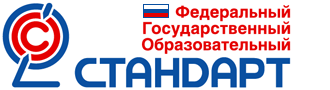 Организациявнеурочной деятельностив рамках реализации ФГОСМЕТОДИЧЕСКИЕ РЕКОМЕНДАЦИИКраснодар   2012Методические рекомендациипо организации внеурочной деятельностив общеобразовательных учреждениях,реализующих общеобразовательныепрограммы начального общего образованияв Краснодарском краеСодержание, задачи, формы внеурочной деятельностиВ соответствии с федеральным государственным образовательным стандартом начального общего образования (ФГОС НОО) основная образовательная программа начального общего образования реализуется образовательным учреждением через учебный план и внеурочную деятельность. План внеурочной деятельности и учебный план образовательного учреждения являются основными организационными механизмами реализации основной образовательной программы. Образовательное учреждение самостоятельно разрабатывает и утверждает план внеурочной деятельности на ступень обучения. План внеурочной деятельности образовательного учреждения определяет состав и структуру направлений, формы организации, объем внеурочной деятельности обучающихся начального общего образования.Общие подходы к организации внеурочной деятельности прописываются в пояснительной записке основной образовательной программы. План внеурочной деятельности включается отдельным разделом в основную образовательную программу. Рабочие программы по курсам внеурочной деятельности включаются в раздел «Программы отдельных учебных предметов, курсов».Особенности внеурочной деятельности должны быть отражены в программах духовно-нравственного развития, воспитания обучающихся на ступени начального общего образования и формирования культуры здорового и безопасного образа жизни.Под внеурочной деятельностью в рамках реализации ФГОС НОО следует понимать образовательную деятельность, осуществляемую в формах, отличных от классно-урочной. Внеурочная деятельность в начальной школе позволяет решить следующие задачи: обеспечить достижение планируемых результатов     освоения основной образовательной программы начального общего образования;закрепить и научить использовать на практике отдельные аспекты содержания программ учебных предметов, курсов;способствовать благоприятной адаптации ребенка в школе;оптимизировать учебную нагрузку обучающихся;улучшить условия для развития ребенка;учесть возрастные и индивидуальные особенности обучающихся.Направления внеурочной деятельности определяются в соответствии с направлениями развития личности. Среди них: спортивно-оздоровительное, духовно-нрав-ственное, социальное, общеинтеллектуальное, общекультурное. Формы организации внеурочной деятельности: экскурсии, кружки, секции, викторины, олимпиады, конкурсы, элементы поисковой деятельности, общественно полезные практики, игры, досуговое общение, художественное творчество, трудовая деятельность, туристско-краеведческие мероприятия и т.д.Формы организации внеурочной деятельности и чередование учебной и внеурочной деятельности в рамках реализации основной образовательной программы начального общего образования каждое образовательное учреждение выбирает самостоятельно. При планировании внеурочной деятельности необходимо учитывать конкретную образовательную ситуацию в школе и региональные особенности. Применительно к Краснодарскому краю ими могут стать: многонациональный и многоконфессиональный характер населения;сельскохозяйственный потенциал, имеющий общероссийское значение;наличие казачьих кадетских корпусов и классов казачьей направленности;развитие курортной и туристической сфер;пограничное геополитическое положение;наличие портовой инфраструктуры;активная практическая реализация здорового образа жизни, развитие физкультуры и спорта;экологическое просвещение;комфортные климатические условия.Исторически Кубань воспринимается как казачий край. Наличие системы казачьих учебных заведений и классов казачьей направленности в Краснодарском крае составляет главную региональную особенность. Знакомство с историей и традициями кубанских казаков, изучение основ православной культуры могут составить содержание внеурочной деятельности обучающихся. Учитывая, что с древнейших времен на Кубани происходили сложнейшие этнические процессы, взаимодействие и взаимопроникновение культур, а в настоящее время в нашем крае проживают около 120 этносов, особую важность приобретает поликультурный подход в воспитании. Желательно уже в начальной школе разработать систему поликультурного развития и воспитания, используя взаимосвязь уроков кубановедения с внеурочной деятельностью. По выбору ОУ, в зависимости от компактного проживания представителей отдельных диаспор на определенной территории, а также национальной принадлежности учащихся в школе, возможно сотрудничество с народными мастерами декоративно-прикладного искусства, представителями национальной творческой интеллигенции, фольклорными коллективами своего населенного пункта, с местным музеем с последующим вовлечением обучающихся в соответствующую кружковую и поисковую деятельность. По мере готовности необходимо предоставлять возможность младшим школьникам принимать участие в социально значимых проектах, нацеленных на поддержание межнационального мира на Кубани. В зависимости от экономической специализации территорий возможны ориентиры на привлечение учащихся к сельскохозяйственному труду, их ранняя профориентация. Вполне органичными могут стать эколого-биологические и краеведческие программы и общественно полезные практики.Приграничное расположение региона актуализирует военно-патриотическое и спортивное воспитание с учетом традиций, сложившихся в крае по защите отечества, на базе классов казачьей направленности, кадетских корпусов, морских школ и т.д.Одним из приоритетных направлений является практическая реализация здорового образа жизни, развитие физкультуры и спорта. Краевая целевая программа «Содействие субъектам физической культуры и спорта и развитие массового спорта на Кубани», рассчитанная на 2009 – 2011 гг.», предполагает проведение массовых спортивных мероприятий и приобщение детей и молодежи Кубани к здоровому образу жизни.Комфортные климатические условия Краснодарского края позволяют круглогодично организовывать активные формы внеурочной деятельности на свежем воздухе.Особое внимание рекомендуется уделять экологическому воспитанию подрастающего поколения, без которого невозможно сохранение уникального природного своеобразия нашего края.Организационные модели внеурочной деятельностиИсходя из задач, форм, содержания внеурочной деятельности и учитывая опыт пилотных школ Краснодарского края, возможно использование следующих моделей организации внеурочной деятельности:Модель «школы полного дня» (с участием воспитателей групп продленного дня).Требования:создание условий для полноценного пребывания ребенка в образовательном учреждении в течение дня;создание здоровьесберегающей среды, обеспечивающей соблюдение санитарно-эпидемиологических правил и нормативов и включающей рациональную организацию образовательного процесса, оптимизацию двигательной активности, организацию рационального питания, работу по формированию понятия о ценности здоровья и здорового образа жизни.Преимущества:содержательное единство учебного, воспитательного, развивающего процессов в рамках воспитательной системы и основной образовательной программы образовательного учреждения;создание условий для самовыражения, самореализации и самоорганизации детей; активная поддержка детских общественных объединений и органов ученического самоуправления;построение индивидуальной образовательной траектории и индивидуального графика пребывания ребенка в образовательном учреждении;опора на интеграцию основных и дополнительных образовательных программ;создание комплекса условий для успешной реализации образовательного процесса в течение всего дня, включая питание; сложившаяся практика финансирования групп продленного дня.Оптимизационная модель (на основе оптимизации всех внутренних ресурсов образовательного учреждения).Требования:обязательное участие всех педагогических работников данного учреждения (учителя, педагог-организатор, социальный педагог, педагог-психолог, учитель-дефектолог, учитель-логопед, воспитатель, старший вожатый, тьютор и др.);координирующая роль классного руководителя, который в соответствии со своими функциями и задачами взаимодействует с педагогическими работниками и учебно-вспомога-тельным персоналом общеобразовательного учреждения.Преимущества:создание единого образовательного и методического пространства в образовательном учреждении, содержательное и организационное единство всех его структурных подразделений.Модель, осуществляемая классным руководителем (экскурсии, диспуты, круглые столы, соревнования, общественно полезные практики и т.д.).Требования:ведущая роль классного руководителя, который организует в классе образовательный процесс, оптимальный для развития положительного потенциала личности обучающихся в рамках деятельности общешкольного коллектива;создание системы отношений через разнообразные формы воспитывающей деятельности коллектива класса, в том числе через органы самоуправления;организация социально значимой, творческой деятельности обучающихся.Преимущества:создание единого образовательного и методического пространства в образовательном учреждении, содержательное и организационное единство всех его структурных подразделений.Инновационно-образовательная модель (на основе деятельности инновационной (экспериментальной, пилотной, внедренческой) площадки федерального, регионального, муниципального или институционального уровня, которая существует в образовательном учреждении).Требования:разработка, апробация, внедрение новых образовательных программ, в том числе учитывающих региональные особенности;тесное взаимодействие общеобразовательного учреждения с учреждениями дополнительного профессионального педагогического образования, учреждениями высшего профессионального образования, научными организациями, муниципальными методическими службами.Преимущества:высокая актуальность содержания и (или) методического инструментария программ внеурочной деятельности; научно-методическое сопровождение их реализации; уникальность формируемого опыта.Смешанная модельВ соответствии с конкретными условиями, имеющимися в общеобразовательных учреждениях, возможна произвольная компоновка структурных элементов любой из перечисленных моделей. При этом сохраняют свою актуальность соответствующие требования и преимущества.Независимо от выбранной модели необходимо соблюдать следующие условия и рекомендации:– содержание рабочих программ, входящих в модель внеурочной деятельности, должно соответствовать возрастным возможностям школьников;– внеурочная деятельность обеспечивает удовлетворение потребностей школьников в содержательном досуге, в самоуправлении и общественно полезной деятельности, их участие в работе детских общественных объединений и организаций;– название и программное содержание внеурочных форм соответствуют направлению воспитательной деятельности;– объём аудиторной работы с младшими школьниками доведен до минимума;– планируемые воспитательные результаты достаточно конкретизированы соответственно содержанию рабочих программ и дифференцированы по уровням их достижения;– структура рабочих программ внеурочной деятельности соответствует общим правилам разработки программ внеурочной деятельности (методический конструктор внеурочной деятельности школьников);– прослеживается содержательное отличие внеурочных занятий в зависимости от организационной формы, так как иногда темы и содержание кружковой, клубной, студийной работы идентичны;– предлагаемые формы контроля результатов не должны являться формами контроля учебных достижений; предпочтительно учитывать спортивные и творческие успехи учащихся, уровень их социальной активности;– в рабочих программах указываются способы диагностики развития личности воспитанника, уровня развития детского коллектива как важнейшего условия развития личности ученика;– разработаны определенный режим и расписание проводимых занятий;− помимо учебных кабинетов для внеурочной деятельности активно используются игровые уголки, спортзал, компьютерные классы, актовый зал, библиотечно-информационный центр, музей, помещения дополнительного образования.Для реализации внеурочной деятельности программы курсов предполагают как проведение регулярных еженедельных внеурочных занятий со школьниками, так и возможность организовать занятия крупными блоками – «интенсивами» (походы, экспедиции, экскурсии). Часть часов внеурочной деятельности можно использовать в период каникул для организации тематических лагерных смен, летних школ, создаваемых на базе общеобразовательных учреждений и образовательных учреждений дополнительного образования детей.Режим внеурочных занятий в отдельно взятых классах, в смешанных группах, а также расписание проведения «интенсивов» (если они есть) могут отличаться в каждом отдельном образовательном учреждении.В общеобразовательных учреждениях возможно использование линейного и нелинейного расписания урочных и внеурочных занятий. При линейном расписании учебного процесса внеурочные занятия проводятся до или после уроков. При нелинейном – уроки чередуются с занятиями по внеурочной деятельности. Расписание занятий внеурочной деятельности составляется с учетом наиболее благоприятного режима труда и отдыха для обучающихся. Расписание утверждается руководителем образовательного учреждения.Способы реализации модели внеурочной деятельностиОбразовательное  учреждение  в зависимости от конкретных условий и возможностей, в соответствии с общеобразовательной программой, с учетом пожеланий родителей и обучающихся выбирает способы реализации модели внеурочной деятельности.Первый способ предполагает формирование индивидуальных образовательных траекторий обучающихся в рамках внеурочной деятельности. Преимущества первого способа: создание младшим школьникам условий для реального выбора наиболее привлекательных для них форм и видов внеурочной деятельности;обеспечение возможности для обучающихся перейти из одной группы в другую (в течение учебного года, исходя из психофизиологических особенностей учащихся начальной школы);обеспечение вариативности программ внеурочной деятельности.Второй способ основан на использовании метода проектов. Содержательные аспекты метода выбираются в соответствии с основными направлениями развития личности, традициями образовательного учреждения, региональными особенностями, условиями осуществления образовательного процесса. Например, «Стану олимпийцем», «Семейные традиции народов Кубани», «Земля отцов – моя земля», «Кубань – многонациональный край» и др.Содержание каждого проекта может обеспечивать реализацию всех направлений развития личности при возможном выделении наиболее значимых (общеинтеллектуальное, духовно-нравственное, социальное, спортивно-оздоровительное, общекультурное). Каждый проект имеет свои цели, формы организации деятельности детей и формы представления результатов.Необходимо особо обратить внимание на организационные аспекты: проекты могут разворачиваться последовательно или параллельно в течение учебного года;время для реализации проектов, в том числе каникулярное (или в выходные дни, если пятидневная учебная неделя), определяется в зависимости от содержательного наполнения проектов;проекты могут быть реализованы как в первый год обучения школьников, так и спроектированы в целом на первую ступень общего образования;проект предназначается как для классов, так и для групп детей;организацию внеурочной деятельности осуществляют классный руководитель, учителя-предметники, заместитель директора по ВР, педагог-организатор, школьный психолог, педагоги дополнительного образования данного образовательного учреждения (школы), социальные педагоги и старший вожатый.Преимущества второго способа: учет различных условий организации образовательного процесса (для малокомплектных школ, для сельских и городских школ, для различных видов образовательных учреждений (прогимназии, гимназии, лицеи));обеспечение возможности для обучающихся перейти из одной группы в другую (в течение учебного года, исходя из психофизиологических особенностей учащихся начальной школы);обеспечение вариативности программ внеурочной деятельности.Методические рекомендациипо организации внеурочных занятий в ОУ.Содержательные и организационные особенности их проведенияВ настоящее время организация внеурочной деятельности нередко идет по пути общего образования, копируя его методы и средства. Такой путь, безусловно, технологичен; он позволяет в массовом порядке определять содержание и фиксировать результаты реализуемого образовательного процесса; однако он не    определяет характеристики внеурочной деятельности, а следовательно, не позволяет достигнуть определенных ФГОС результатов деятельности учащихся. При этом нередко оказывается, что занятие по внеурочной деятельности ничем не отличается от урока. Общее образование и организация внеурочной деятельности должны быть по-разному устроены как на уровне целеполагания образовательной деятельности, так и на уровне программ и методик их реализации. Опираясь на отличительные особенности разных видов деятельности – урочной и внеурочной, необходимо выстраивать внеурочные занятия таким образом, чтобы факт их проведения был фактом психологической и физической разгрузки ребенка, формирования личностных и метапредметных результатов ФГОС. Важно, чтобы внеурочная деятельность не сводилась к набору мероприятий, а была целенаправленно выстроена и обеспечивала достижение планируемых результатов.Внеурочная деятельность школьников может реализовываться через различные формы занятий, что позволяет педагогу сделать ее более динамичной и интересной для учащихся. К тому же сочетание различных форм внеурочных занятий позволяет педагогу использовать реальную окружающую среду, а учащимся создает условия для самостоятельного освоения социальной действительности.Для организации различных форм занятий внеурочной деятельности рекомендуется использовать общешкольные помещения: читальный, актовый и спортивный залы, библиотеку, а также помещения близко расположенных Домов культуры, центры детского досуга, спортивные сооружения, стадионы.Формы внеурочных занятий можно разделить на две группы:занятия в учебном кабинете (библиотеке, игровой комнате, спортивном и актовом залах, в иных учебных помещениях):- тематические занятия (занятие выстраивается вокруг одной темы преимущественно с одним видом деятельности);- комплексные или интегрированные (занятие выстраивается вокруг одной темы, но с использованием 2 − 3 видов деятельности);- игровые (освоение ценностей происходит в процессе специально организованных игр);2) выездные занятия:- экскурсии, поездки;- походы (в том числе культпоходы);- экспедиции;- практические занятия «на местности» (т.е. в естественных для данного вида деятельности условиях);- полевые практики.Методика подготовки и проведения выездного занятияПредварительная подготовка такого внеурочного занятия включает:определение темы и содержания занятия;определение места проведения занятия;сбор информации или выезд педагога на предполагаемое место занятия для подготовки конкретной практической работы учащихся (заданий) и определения оптимального пути проезда до места занятия;оформление проекта приказа директора образовательного учреждения на проведение выездного занятия.Предварительная подготовка учащихся к выездному занятию:рассказ педагога о месте проведения занятия;установка (инструктаж) на выполнение заданий во время занятия;обсуждение формы выполнения заданий;обсуждение формы одежды, времени занятия, места встречи детей с педагогом и окончания занятия.Проведение и подведение итогов выездного занятия:в ходе самого  занятия  необходимо  постараться  предоставить детям «творческую свободу», позволить им максимально использовать полученные знания, эмоции, ощущения в освоении мира;на следующем (после выездного) занятии необходимо в любой форме проверить у школьников выполнение заданий, обсудить с ними впечатления от поездки (похода), обговорить тему и место следующего выездного занятия;обобщенные материалы выезда необходимо вместе с учащимися оформить в какой-либо «продукт детского творчества»: стенгазету, альбом, рисунок, страницы в портфолио учащегося и т.д.Педагогу, ведущему внеурочные занятия, необходимо помнить, что для достижения личностных результатов учащимися необходимо соблюдение некоторых условий:- максимальная смена образовательной среды (помещение, расстановка мебели, расположение учащихся, наглядность должны отличаться от урочной формы занятий);- наличие четко продуманной логики занятия, преемственности этапов. Умение отобрать информацию, которая вызовет наибольший эмоциональный отклик учащихся;- наличие благоприятной психологической атмосферы. Создание положительного настроя на работу, атмосферы заинтересованности, доверия;- активная позиция ребенка (активизация познавательной и практической деятельности, включение каждого ребенка в деятельность);- знание возможностей обучающихся, умение видеть перспективы утверждения этих возможностей и формирования ценностных ориентаций;- переход от шаблонного построения занятия к творческому разнообразию;- переход от монолога к диалогу, к проблемным беседам, обсуждениям, к эмоциональной отзывчивости обучающихся.Часть внеурочных занятий в образовательном учреждении проводится в условиях учебного кабинета, поэтому педагогу прежде всего необходимо создать неформальную и удобную для занятия обстановку, для чего следует организовать пространство учебного кабинета, продумать содержательную и эстетическую его стороны оформления.Организация пространства учебного кабинетадля проведения внеурочного занятияВ основном учебном кабинете следует рационально расположить только то, что необходимо для проведения текущего внеурочного занятия, а все лишнее убрать либо в подсобное помещение, либо в шкафы. Это позволит избежать захламленности кабинета, а также устранить все, что будет отвлекать учащихся от занятия.Особое внимание нужно уделить подбору и расположению мебели. По возможности лучше подобрать мебель, максимально отличающуюся от той, которую дети видят в школе. При отсутствии такой возможности расположение мебели в учебном кабинете меньше всего должно напоминать учащимся школьный класс.Мебель необходимо расположить так, чтобы у педагога была возможность подойти к каждому учащемуся для индивидуальной работы с ним в течение занятия и каждый из учеников мог без помех подойти к преподавателю. И, конечно, со своего рабочего места педагог должен видеть каждого ребенка.Различные формы расположения мебели в учебном кабинете (буква “U”, «круг», «кафе») помогают в решении задач и целей, которые преследуются педагогом. Поэтому для большей эффективности внеурочного занятия необходимо учитывать это, отдавая предпочтение той или иной форме организации учебного кабинета. Наиболее эффективны в решении многих целей и задач именно такие формы, как «круг» и «кафе», которые предполагают интерактивные формы ведения занятий.При оформлении учебного кабинета следует также предусмотреть место для выставок детских творческих работ. Необходимо уделить внимание эстетическому оформлению кабинета, его озеленению, созданию единого стиля.Параллельно с оформлением учебного кабинета нужно продумать и организацию необходимых инструментов, материалов, наглядности для внеурочных занятий: должны быть определены шкафы, стеллажи, где у педагога по определенной системе располагаются раздаточные и расходные материалы.При анализе основных образовательных программ образовательных учреждений можно наблюдать разные примеры форм детских объединений в рамках реализации внеурочной деятельности школьников. При этом нередко возникает прямое несоответствие между организацией деятельности, содержанием и технологиями, результатами образования с формой объединения. В начальной школе более приемлемы следующие формы организации внеурочной деятельности:Кружок Кружок – это среда общения и совместной деятельности, в которой можно проверить себя, свои возможности, определиться и адаптироваться в реалиях заинтересовавшей сферы занятости. Кружок является наиболее распространенной, традиционной формой добровольного объединения детей. Отличительные признаки: 1. Приоритет предметно-практических задач. 2. Основной вид деятельности – обучение конкретному виду деятельности, хотя это не означает отсутствия воспитательных и развивающих задач. 3. Обучение ведется по одному предмету и одним педагогом. Важным элементом кружка, его особенностью является и форма выражения итога, результата. Чаще всего он воплощается в конкретных и внешне эффектных показательных выступлениях, концертах, фестивалях, диспутах, семинарах и т. д. Клуб Клубом называют объединение детей и подростков по  интересам, решающее в приоритете следующие педагогические задачи: – организация досуга детей: развитие коммуникативных умений; – развитие навыков самоуправления и самостоятельности воспитанников. Отличительные признаки: Наличие: 1. Органов детского самоуправления. 2. Творческих взаимосвязей в коллективе клуба: коллективная творческая деятельность детей и педагогов, общие дела членов клуба; поддержка традиций коллектива. 3. Символов и атрибутов: творческое название, девиз, эмблема, знаки отличия, форма и пр. 4. Устава клуба как основного документа, определяющего права и обязанности членов клуба, порядок деятельности объединения. Возможные характеристики:1. «Ступени роста» членов клуба: система званий, получаемых по итогам работы и творческим достижениям. К примеру: кандидат в члены клуба, член клуба, инструктор, мастер. 2. Условия приема в клуб. 3. Разновозрастные объединения детей в составе клуба: творческие группы, звенья, бригады, экипажи, советы и т.д. Возможные подходы к классификации клубов а) Профильные: технические, спортивные, предметные (исторические, биологические и т.д.). б) Клубы с неопределенным профилем деятельности. К примеру, клуб «Почемучек».в) Многопрофильные, т.е. клубы, в которых деятельность строится по комплексу направлений, видов деятельности или предметов. Например, содержание деятельности в клубе «Казачок» включает историю казачества, кубанский фольклор, устное народное творчество, экологическое направление, разнообразную массовую деятельность. Результатом деятельности клуба можно считать наличие у детей способов, приемов, техник мышления, деятельности, культуры рефлексии, поведения.Студия Отличительные признаки: 1. Профиль деятельности (содержание) имеет принадлежность к определенному виду искусства или творчества (изобразительное, театральное, хореографическое искусство, литературное творчество и т.д.). 2. Основной целью деятельности является развитие художественных и творческих способностей детей, выявление ранней творческой одаренности, ее поддержка и развитие. 3. Углубленное изучение содержания образования. В основе содержания – доминирующий, основной предмет, вокруг которого «выстраиваются» смежные, сопряженные с ним. 4. Система деятельности по демонстрации детских практических достижений. 5. Высокое качество творческого «продукта» детей.6. Специальные условия набора в студию с предварительным выявлением задатков и склонностей детей. Возможные подходы к классификации студий:а) однопредметные (студия эстрадного танца);б) полипредметные (комплекс смежных предметов, к примеру, музыкально-хоровая студия). Мастерская Отличительные признаки: 1. Принадлежность содержания деятельности (преподаваемого предмета) к определенному виду прикладного творчества (к прикладной деятельности) или искусства (к примеру, мастерская хореографии). 2. Приоритет предметно-практических задач; ориентация на достижение высокого уровня мастерства в определенном направлении. 3. В основе образовательного процесса – изготовление чего-либо; формирование и оттачивание прикладных умений: овладение детьми специальными технологиями. 4. Наличие собственного помещения – мастерской. 5. Разнообразная деятельность по демонстрации детских практических достижений (организация и участие в выставках, конкурсах, фестивалях и пр.). Школа Отличительные признаки: 1. Комплексность, сложность, масштабность педагогических целей и задач. 2. Образовательный процесс организуется педагогическим коллективом, а не одним педагогом. 3. Ступенчато-преемственный характер обучения: наличие логически выстроенных, содержательно и организационно оформленных ступеней, стадий обучения. Наименование «школа» нередко используется в досуговых, узкопрофильных, а также во временных творческих детских объединениях, где имеет место либо познавательная деятельность детей (школа творческой ориентации), либо процесс формирования и отработки конкретных умений и навыков (школа выживания). Возможные подходы к классификации: а) профильные (школа юного модельера, например); б) непрофильные: не имеющие четко обозначенного профиля, учебного предмета, направления деятельности (школа нравственности, школа этикета, школа мужества); в) многопрофильные (к примеру, школа «Творчество» с преподаванием нескольких, не связанных между собой тематически предметов). Ансамбль Ансамбль (от французского слова «вместе») − небольшая группа исполнителей отдельных художественных произведений (музыкальных, хореографических), выступающих совместно как единый творческий исполнительский коллектив. Детское объединение, связанное исполнением одного репертуара. В учебном процессе сочетает групповые и индивидуальные формы работы.Например, ансамбль песни и танца, народных инструментов, спортивного танца, вокально-инструментальный ансамбль.ТеатрТворческий коллектив, где разделение труда, ролей, видов деятельности определяется индивидуальными способностями и единым стремлением добиться успеха в исполнении сложного совместного художественного действия на сцене. Театр − объединение, которое может организовывать свою деятельность в самых разнообразных форм, видов занятости, методов развития творческого потенциала личности и его актуализации. Например, существует «Театр эстрадной песни», «Фольклорный театр», «Театр моды» и др.СекцияСекция − детское объединение, имеющее спортивную специализацию. Например, шахматная секция, секция плавания, художественной гимнастики.Результативностью деятельности секции можно считать проявление у ребенка техники спортивного мастерства. Помимо этого, секция является средой формирования физической культуры, здорового образа жизни.ОркестрОркестр − группа музыкантов, обучающихся совместному исполнению музыкальных произведений на различных инструментах. Например, детский духовой оркестр, оркестр ложкарей, оркестр народных инструментов.При организации внеурочной деятельности обучающихся образовательным учреждением могут использоваться возможности учреждений дополнительного образования, культуры, спорта и других организаций. Однако при организации взаимодействия с учреждениями дополнительного образования детей необходимо учесть, что- у учреждений дополнительного образования детей есть свои лицензионные нормы охвата детей и определенное количество ставок педагогических работников;- учреждения дополнительного образования детей подразделяются на различные виды («Станция» может работать только по одному направлению, «Центр» − по четырем направлениям, «Дом творчества» − по пяти направлениям, «Дворец творчест- ва» − по десяти направлениям). Поэтому может сложиться ситуация, когда они не смогут организовать внеурочную деятельность по всем направлениям;- дополнительное образование детей предполагает реализацию дополнительных образовательных программ по определенным направлениям деятельности (художественно-эстети-ческое, эколого-биологическое, естественно-научное, научно-тех-ническое и др.), а не по направлениям внеурочной деятельности.Формы организации внеурочной деятельностипо спортивно-оздоровительному направлениюДля реализации спортивно-оздоровительного направления внеурочной деятельности учащихся особое внимание требуется уделять и проблеме воспитания культуры здоровья у младших школьников. Внеурочная деятельность может включать в себя культурный и активный отдых на основе оздоровительных мероприятий. Можно проводить данную работу и в учебные дни с меньшим числом учебных занятий, а также в выходные дни и в каникулы.Формы и методы воспитания культуры здоровья младших школьниковМетодические рекомендации по оформлению программ внеурочной деятельности в рамках реализации ФГОС НОО и ОООСогласно требованиям Федерального государственного образовательного стандарта начального общего образования внеурочная деятельность организуется по следующим направлениям развития личности: спортивно-оздоровительноедуховно-нравственноесоциальноеобщеинтеллектуальноеобщекультурное.Направления внеурочной деятельности являются содержательным ориентиром и представляют собой приоритетные направления при организации внеурочной деятельности и основанием для построения соответствующих программ.Внеурочная деятельность в школе организуется по основным направлениям в таких формах, как экскурсии, кружки, секции, круглые столы, конференции, диспуты, школьные научные общества, олимпиады, соревнования, поисковые и научные исследования, общественно полезные практики и т.д. Любые выбранные образовательным учреждением формы должны быть представлены в программах внеурочной деятельности.Типы программ внеурочной деятельности:комплексные образовательные программы, предполагающие последовательный переход от воспитательных результатов первого уровня к результатам третьего уровня в различных видах внеурочной деятельности;тематические образовательные программы, направленные на получение воспитательных результатов в определенном проблемном поле и использующие при этом возможности различных видов внеурочной деятельности (например, образовательная программа патриотического воспитания, образовательная программа воспитания толерантности и т. п.);образовательные программы, ориентированные на достижение результатов определённого уровня. Такие программы могут иметь возрастную привязку; например, для первого класса − образовательная программа, ориентированная на приобретение школьником социальных знаний в различных видах деятельности; для II − III классов − образовательная программа, формирующая ценностное отношение к социальной реальности; для IV класса − образовательная программа, дающая ученику опыт самостоятельного общественного действия;образовательные программы по конкретным видам внеурочной деятельности. К данному типу программ относятся программы кружков, секций, студий, творческих объединений учащихся;индивидуальные образовательные программы для учащихся могут являться составной частью вышеперечисленных типов программ внеурочной деятельности.Общие правила разработки программ внеурочной деятельности 1. Программы организации внеурочной деятельности школьников могут быть разработаны образовательными учреждениями самостоятельно или на основе переработки ими примерных программ.2. Разрабатываемые программы должны быть рассчитаны на школьников определённой возрастной группы. Так, в школе могут реализовываться программы, ориентированные на младших школьников (I − IV классы), младших подростков (V − VI классы) и старших подростков (VII − IX классы), или комплексные, тематические программы для всего периода обучения школьников с выделенными этапами для каждой ступени.3. В определении содержания программ школа руководствуется педагогической целесообразностью и ориентируется на запросы и потребности учащихся и их родителей.4. В программе описываются содержание внеурочной деятельности школьников, суть и направленность планируемых школой дел и мероприятий. Из описания должно быть видно, на достижение какого уровня результатов направлены эти дела и мероприятия. 5. Если программа предполагает организацию нескольких видов внеурочной деятельности школьников (комплексные, тематические программы внеурочной деятельности), то в содержании должны быть разделы или модули, представляющие тот или иной вид деятельности. При необходимости тот или иной раздел или модуль также может быть подразделён на смысловые части. (Приложение 1)6. Программа, предполагающая организацию одного вида внеурочной деятельности школьников (программы, ориентированные на достижение результатов определённого уровня; программы по конкретным видам внеурочной деятельности), должна соответствовать структуре, предложенной в Приложе- нии 2.7. В программе должно указываться количество часов аудиторных занятий и внеаудиторных, в том числе активных (по-движных) занятий. При этом количество часов аудиторных занятий не должно превышать 50% от общего количества занятий.8. Программы могут реализовываться не только в отдельно взятом классе, но и в свободных объединениях школьников как одновозрастной, так и разновозрастной группы. 9. Все программы внеурочной деятельности должны быть утверждены решением педагогического совета образовательного учреждения.Приложение 1________________________________________________________(территориальный, административный округ (город, район, поселок)________________________________________________________(полное наименование образовательного учреждения)УТВЕРЖДЕНО:решением педсовета протокол №__от ______20__ годаПредседатель педсовета    ___________                ________________Подпись            печать                          ФИОРАБОЧАЯ ПРОГРАММА ВНЕУРОЧНОЙ ДЕЯТЕЛЬНОСТИ_______________________________________________________(тип программы: комплексная / тематическая)_______________________________________________________________________________________________(наименование)________________________________________________________________________________________(срок реализации программы)_______________________________________________________________________________________(возраст обучающихся)_________________________________________________________________________________________(Ф.И.О. учителя, составителя)Структура рабочей программы1. Пояснительная записка (информация о назначении программы, её структуре, объёме часов, отпущенных на внеурочную деятельность, возрастной группе учащихся, на которых ориентирована программа; формулировка цели и задач; принципы, на которых строится данная программа, обоснование выбранных путей, средств, методов достижения цели; сведения о сроках реализации программы и распределение часов по годам обучения; краткая характеристика предполагаемых форм организации внеурочной деятельности).2. Тематический план программы3. Содержание программы (реферативное описание разделов / модулей, тем с указанием применяемых форм внеурочной деятельности и разбивкой по каждому классу).4. Предполагаемые результаты реализации программы (в данном разделе должны быть прописаны уровни воспитательных результатов внеурочной (первый уровень – приобретение школьником социальных знаний, понимания социальной реальности и повседневной жизни; второй уровень – формирование позитивного отношения школьника к базовым ценностям нашего общества и к социальной реальности в целом; третий уровень – приобретение школьником опыта самостоятельного социального действия), личностные и метапредметные результаты, которые будут достигнуты учащимися).5. Формы контроля (выставки, спектакли, концерты, соревнования, турниры, конференции, портфолио и другие формы как итог реализации каждого модуля).6. Методические рекомендации (раздел не повторяет пояснительную записку, более конкретен, методичен, менее концептуален и основан на опыте работы по данной программе на разных этапах ее создания; отражает условия, необходимые для получения наилучшего результата; отмечаются наиболее важные, по мнению автора, моменты).7. Описание материально-технического обеспечения программы*Библиотечный фонд должен включать в себя список литературы, рекомендуемой для детей (общий ко всей программе либо по отдельным разделам; можно указать обязательную литературу и источники для дополнительного чтения), а также список литературы, рекомендуемой для педагога (требования аналогичны; наряду с литературой  этот список может содержать перечень дидактических материалов, программных и нормативных документов, инструкций и т.д.).Приложение 2________________________________________________________(территориальный, административный округ (город, район, поселок)__________________________________________________________________________________(полное наименование образовательного учреждения)УТВЕРЖДЕНОрешением педсовета протокол №__от ______20__ годаПредседатель педсовета    _______                _______________Подпись    печать  ОУ                      ФИОРАБОЧАЯ ПРОГРАММА ВНЕУРОЧНОЙ ДЕЯТЕЛЬНОСТИ_______________________________________________________(тип программы: ориентированные на достижение результатов определённого уровня/ по конкретным видам внеурочной деятельности)__________________________________________________________________(кружок, факультатив, научное объединение и пр.)__________________________________________________________________________(наименование)__________________________________________________________________________(срок реализации программы)_________________________________________________________________________(возраст обучающихся) ________________________________________________________________________(Ф.И.О. учителя, составителя)Структура рабочей программы1. Пояснительная записка (актуальность изучаемой деятельности; если за основу взята авторская программа, необходимо обоснование вносимых в неё изменений; формулировка цели и задач; пути, средства, методы достижения цели; сведения о сроках реализации программы и распределение часов по годам обучения; возрастная характеристика группы, на которую рассчитана программа; формы организации детского коллектива)2. Учебно-тематический план3. Содержание программы (реферативное описание разделов, блоков, тем: изложение основных изучаемых вопросов по теме в заданной последовательности с делением на аудиторные и внеаудиторные).4. Предполагаемые результаты реализации программы (в данном разделе должны быть прописаны уровни воспитательных результатов внеурочной (первый уровень – приобретение школьником социальных знаний, понимания социальной реальности и повседневной жизни; второй уровень – формирование позитивного отношения школьника к базовым ценностям нашего общества и к социальной реальности в целом; третий уровень – приобретение школьником опыта самостоятельного социального действия), личностные и метапредметные результаты, которые будут достигнуты учащимися).5. Формы и виды контроля (выставки, спектакли, концерты, соревнования, турниры, конференции, портфолио и др.)6. Методические рекомендации (раздел не повторяет пояснительную записку, более конкретен, методичен, менее концептуален и основан на опыте работы по данной программе на разных этапах ее создания; отражает уровень деятельности детей, условия, необходимые для получения наилучшего образовательного результата; наиболее сложные темы, причины, вызывающие затруднения, и пути их устранения; отмечаются наиболее удачные формы организации образовательного процесса и другие важные, по мнению автора, моменты).7. Описание материально-технического обеспечения образовательного процесса*Библиотечный фонд должен включать в себя список литературы, рекомендуемой для детей (общий ко всей программе, либо по отдельным разделам; можно указать обязательную литературу и источники для дополнительного чтения, а также отметить книги, подлежащие реферированию); список литературы, рекомендуемой для педагога (требования аналогичны; наряду с литературой этот список может содержать перечень дидактических материалов, программных и нормативных документов, инструкций и т.д.).Об организации внеурочнойдеятельности в общеобразовательныхучреждениях, реализующих ФГОСначального и основного общего образованияВ соответствии с требованиями ФГОС начального общего и основного общего образования внеурочная деятельность в общеобразовательном учреждении организуется по основным направлениям развития личности: духовно-нравственное, спортивно-оздоровительное, социальное, общеинтеллектуальное, общекультурное. Организация занятий по этим направлениям является неотъемлемой частью образовательного процесса в общеобразовательном учреждении, а содержание занятий должно формироваться с учётом пожеланий обучающихся и их родителей (законных представителей). Основные виды и формы внеурочной деятельности показаны в Приложении 1 к письму.При организации внеурочной деятельности обучающихся образовательным учреждением могут использоваться возможности учреждений дополнительного образования, культуры, спорта. В период каникул для продолжения внеурочной деятельности могут использоваться возможности специализированных лагерей, тематических лагерных смен, летних школ.Принципы чередования учебной и внеурочной деятельности в рамках реализации основной образовательной программы начального и основного общего образования определяет образовательное учреждение.Общеобразовательное учреждение, опираясь на методические материалы федерального и регионального уровней, ежегодно разрабатывает или корректирует свою организационную модель внеурочной деятельности. Наиболее распространенными являются такие модели внеурочной деятельности, как «школа полного дня», оптимизационная модель, инновационно-образова-тельная модель, а также модель, осуществляемая классным руководителем. Эти модели предполагают проведение еженедельных внеурочных занятий и возможность организовывать занятия крупными блоками. Методические рекомендации по организации внеурочной деятельности в формате «интенсивов», разработанные специалистами Краснодарского краевого института дополнительного профессионального педагогического образования, приведены в Приложении 2 к настоящему письму.При разработке модели организации внеурочной деятельности рекомендуем соблюдать следующие принципы: Принцип учета потребностей обучающихся и их родителей. Для этого необходимо выявление запросов родителей и обучающихся, соотнесение запроса с кадровым ресурсом учреждения и особенностями программы развития.Принцип преемственности, заключающийся в  выборе хотя бы одного направления деятельности, которое продолжалось бы в основной школе. Например: проектная деятельность. Кружок «Я − исследователь» может работать на протяжении четырех лет начальной школы, иметь свою специфику исследований и закономерно продолжен в виде клуба или научного общества в основной школе.Принцип разнообразия направлений и форм внеурочной деятельности, предполагающий реализацию на каждой ступени всех пяти направлений внеурочной деятельности, предложенных в стандартах. В плане внеурочной деятельности образовательного учреждения должны быть представлены кружки, студии, клубы, мастерские, секции и др.Принцип учета социокультурных особенностей школы, программы развития образовательного учреждения. Например, если школа работает по проблеме экологического образования и воспитания, то данное направление должно найти отражение в занятиях  внеурочной деятельностью, начиная с начальной школы.Принцип учета региональных особенностей для организации внеурочной деятельности. Необходимо включение в план внеурочной деятельности ОУ курсов, отражающих          специфику Краснодарского края (многонациональный и многоконфессиональный характер населения, сельскохозяйственный потенциал края, «казачья» составляющая образования на Кубани, развитие курортной и туристической сфер, физической культуры и спорта, пограничное расположение региона, комфортные климатические условия).Принцип взаимодействия с учреждениями дополнительного образования, культуры и спорта. Часть внеурочных занятий может быть реализована на территории учреждений дополнительного образования, библиотеки. Руководителем кружка может являться специалист системы дополнительного образования или учреждений культуры и спорта. Принцип оптимального использования учебного и каникулярного периодов учебного года при организации внеурочной деятельности. Часть программы внеурочной деятельности может быть реализована во время каникул, выходных дней. Информация о времени проведения тех или иных занятий должна содержаться в программе курса внеурочной деятельности.Принцип учета возможностей учебно-методического комплекта (УМК), используемого в образовательном процессе. Модель организации внеурочной деятельности позволяет целостно представить возможности образовательного учреждения, определить необходимость привлечения специалистов системы дополнительного образования. Она помогает распределить часы внеурочной деятельности, определить, какие программы внеурочной деятельности необходимо разработать в образовательном учреждении на ступенях начального и основного общего образования.Модель внеурочной деятельности должна учитывать ближайшую перспективу перехода всей начальной школы на ФГОС начального общего образования. Введение внеурочной деятельности в I − IV классах позволит проектировать её реализацию в группах, объединяющих не только учащихся одной параллели, но и всей начальной школы. Эта возможность особенно актуальна для малокомплектных школ, которые могут комплектовать группы для внеурочных занятий из учащихся I − IV классов.На основе разработанной модели образовательное учреждение конкретизирует виды внеурочной деятельности, фиксирует, какие направления и формы внеурочной деятельности будут реализованы, формирует план внеурочной деятельности.В соответствии с пунктом 16 ФГОС НОО и пунктом 13 ФГОС ООО основные образовательные программы начального и основного общего образования реализуются образовательным учреждением через урочную и внеурочную деятельность с соблюдением требований государственных санитарно-эпидемиоло-гических правил и нормативов. В измененную структуру основной образовательной программы начального общего образования включен план внеурочной деятельности. ФГОС ООО провозглашает, что в целях обеспечения индивидуальных потребностей обучающихся в основной образовательной программе основного общего образования предусматривается внеурочная деятельность. Считаем необходимым в общеобразовательных учреждениях, реализующих ФГОСы как начального, так и основного общего образования, формировать планы внеурочной деятельности, являющиеся, вместе с учебным планом, основным организационным механизмом реализации основной образовательной программы школы. План внеурочной деятельности включается в организационный раздел основной образовательной программы. План внеурочной деятельности обеспечивает учет индивидуальных особенностей и потребностей обучающихся, а также возможности образовательного учреждения. Примерный план внеурочной деятельности:фиксирует объём внеурочной деятельности обучающихся по классам;определяет перечень направлений внеурочной деятельности и время, отводимое на их освоение и формы организации;распределяет курсы и направления внеурочной деятельности по классам и учебным годам.В плане внеурочной деятельности по всем направлениям и во всех формах внеурочной деятельности, в том числе в формате интенсивов, количество часов на класс составляет:Общеобразовательное учреждение обеспечивает реализацию на каждой ступени общего образования всех пяти направлений внеурочной деятельности, предложенных в стандартах. При составлении плана внеурочной деятельности для классов начальной и основной школы рекомендуем включать не менее трех направлений на одну параллель классов. В соответствии с пунктом 19.10 ФГОС НОО образовательное учреждение самостоятельно разрабатывает и утверждает план внеурочной деятельности. Поэтому направляем примерную форму плана внеурочной деятельности образовательного учреждения. (Приложение 3)Кроме плана внеурочной деятельности, проектируемого на все образовательное учреждение, целесообразно использовать: – индивидуальную карту занятости обучающегося во внеурочной деятельности, ведение которой осуществляет классный руководитель; – общую карту занятости обучающихся класса во внеурочной деятельности, ведение которой также осуществляет классный руководитель. Данные инструменты не только обеспечивают создание плана внеурочной деятельности образовательного учреждения, но и создают предпосылки для проектирования индивидуальных  образовательных маршрутов обучающихся, включающих, в том числе, и их внеурочную деятельность.Каждый учащийся начальной или основной школы посещает в течение одного учебного года не менее трех курсов разных направлений внеурочной деятельности, при этом курс спортивно-оздоровительного направления является обязательным каждый год. Примерные формы индивидуальной карты занятости обучающегося и общей карты занятости обучающихся класса во внеурочной деятельности приведены в Приложении 4. В отличие от плана внеурочной деятельности все другие инструменты для проектирования и анализа внеурочной деятельности являются необязательными. В соответствии с планом внеурочной деятельности в образовательном учреждении составляется расписание внеурочной деятельности. Классный руководитель может составить расписание внеурочной деятельности для конкретного ученика. Примеры расписания внеурочной деятельности на одну четверть и на одного учащегося приведены в Приложении 5. Занятия интенсивными блоками в расписании планируются независимо от дней недели на весь учебный год, включая каникулярное время и выходные. Рекомендуем для данной формы составлять отдельное расписание внеурочной деятельности в соответствии с методическими рекомендациями по организации внеурочной деятельности в формате «интенсивов».Для выявления и оценки результативности внеурочной деятельности могут использоваться разные методики. Методические рекомендации по оценке результатов внеурочной деятельности учащихся, разработанные специалистами Краснодарского краевого института дополнительного профессионального педагогического образования, приведены в Приложении 6 Приложение 1Направления, виды и формы внеурочной деятельностиПриложение 3Примерная структура плана внеурочной деятельности ОУПлан внеурочной деятельностидля ____ классов, реализующих ФГОС _______ общего образования,                                                  (начального, основного)______________________________________________________________________________(общеобразовательное учреждение)ПОЯСНИТЕЛЬНАЯ ЗАПИСКАПеречислить федеральные и региональные нормативные документы, используемые при разработке плана внеурочной деятельности.Указать форму (формы) организации внеурочной деятельности в разрезе общеобразовательного учреждения, параллели классов или отдельного класса.Указать формат реализации курсов внеурочной деятельности (ежедневные занятия, интенсивы).Указать программно-методическое обеспечение и его соответствие требованиям ФГОС.Указать курсы внеурочной деятельности, входящие в состав программ организационного раздела основной образовательной программы: в программу развития универсальных учебных действий; программу духовно-нравственного развития, воспитания обучающихся или программу формирования экологической культуры, здорового и безопасного образа жизни на ступени начального общего образования; программу воспитания и социализации обучающихся на ступени основного общего образования.Кадровое и методическое обеспечение _______________________	               (соответствует или не соответствует требованиям плана внеурочной деятельности)Директор ОУ  _______________	                         ________________________                                                      (подпись)  		                       Ф.И.О.  УТВЕРЖДЕНО:решением педагогического совета от ______ 20__ года протокол № __Председатель _____________      _________________подпись руководителя ОУ       Ф.И.О.таблица-сетка часовплана внеурочной деятельности для ___ -х классов,реализующих Федеральный государственныйобразовательный стандарт ________ общего образованияначального, основного2012 – 2013  учебный  годПриложение 4Индивидуальная карта занятости во внеурочной деятельности обучающегося ___ класса ___ учебный год________________________________________________________(Фамилия, имя, отчество) Общая карта занятости во внеурочной деятельности обучающихся ___ класса  ________ учебный годПриложение 5Расписание внеурочной деятельности на ___ четверть  ________ учебный годРасписание внеурочной деятельности _____________________________________________________________________________(Фамилия, имя, отчество)на ___ четверть ________ учебный годМетодические рекомендациипо организации внеурочной деятельностив рамках реализации ФГОСв формате «интенсивов»Внеурочная деятельность введена в базисный план как важная составляющая содержания образования, увеличивающая его вариативность и адаптивность к интересам,  потребностям и способностям школьников. Заинтересованность школы в решении проблемы внеурочной деятельности объясняется новым взглядом на образовательные результаты. Если предметные результаты достигаются в процессе освоения школьных дисциплин, то в достижении метапредметных, а особенно личностных результатов – ценностей, ориентиров, потребностей, интересов человека удельный вес внеурочной деятельности гораздо выше, так как ученик выбирает ее, исходя из своих интересов, мотивов. Каждый вид внеурочной деятельности – творческой, познавательной, спортивной, трудовой – обогащает опыт коллективного взаимодействия школьников, что в совокупности дает большой воспитательный эффект. В настоящее время существует несколько определений внеурочной деятельности. Под внеурочной деятельностью  следует понимать все виды деятельности школьников (кроме учебной), в которых возможно и целесообразно решение задач их воспитания и социализации. (Д.В. Григорьев, П.В. Степанов, Центр теории воспитания ИТИП РАО).Внеурочная деятельность школьников – это деятельность, которая направлена на реализацию и развитие индивидуальных способностей, интересов и склонностей учеников в разных видах деятельности.Внеурочная деятельность школьников – специально организованная деятельность, представляющая собой неотъемлемую часть образовательного процесса в общеобразовательном учреждении, отличная от урочной системы обучения.Внеурочная деятельность школьников – это проявляемая вне уроков активность детей, обусловленная в основном их интересами и потребностями, направленная на познание и преобразование себя и окружающей действительности, играющая при правильной организации важную роль в развитии учащихся и формировании ученического коллектива.О ценностном, содержательном единстве урочной и внеурочной деятельности, о необходимости реализации воспитательного потенциала современных учебных программ как в рамках классно-урочной системы, так и во внеурочное время говорилось ранее (письмо Минобразования России от 2 апреля . №13-51-28/13 «О повышении воспитательного потенциала образовательного процесса в общеобразовательном учреждении»). Однако именно сейчас в федеральном государственном образовательном стандарте общего образования эта идея получила нормативное закрепление: организация образовательной деятельности обучающихся на уроке и создание соответствующего пространства реализации полученных знаний, умений и навыков в практической социально и личностно значимой деятельности во внеурочное время должно обеспечить достижение комплекса личностных, метапредметных и предметных результатов.Широкий спектр возможностей школа может предоставить ребенку, если объединит свойства шести основных системообразующих компонентов, вплетающихся один в другой:Первой из этих подсистем является воспитание в процессе обучения (уроки, исследовательские проекты, факультативные занятия, спецкурсы, школьные научные общества, учебные научные исследования, практикумы и т.д.).Вторая подсистема – комплексы классных меропри-ятий, характерных для каждой возрастной группы школьников.Третья подсистема – это годовой цикл общешкольных мероприятий по различным направлениям: познавательное, творческое, художественно-эстетическое, трудовое, экологическое, нравственное, формирование здорового образа жизни, правовое и военно-патриотическое, изучение основ пожарно-технических знаний и безопасности дорожного движения и т.д.Четвертая подсистема – это участие в районных и краевых мероприятиях, в том числе с учетом региональных особенностей.Пятой подсистемой является самоуправленческая общественная деятельность учащихся (ученическое самоуправление и детские общественные организации и объединения).Шестую подсистему представляет дополнительное образование учащихся, реализуемое в школе путем создания внутренней сети кружков, клубов, секций, а также расширением связей с учреждениями дополнительного образования. Интеграция вышеназванных компонентов образовательной деятельности образует единую систему массового вовлечения школьников во внеурочную деятельность. В результате у детей появляется широкий спектр выбора внеурочной деятельности, что позволяет привлечь к активной деятельности максимально возможное количество учащихся. Целесообразно позаботиться о реализации широкого спектра видов (направлений) внеурочной деятельности, форм и способов ее организации. Это позволит каждому ученику найти дело по душе, которое, как правило, выполняется им с удовольствием и оказывает существенное влияние на его развитие.При проектировании внеурочной деятельности необходимо выработать согласованное мнение всех субъектов образовательного процесса (педагогов, учащихся, родителей, социальных партнеров) о минимальном количестве времени участия каждого школьника во внеурочной деятельности, организуемой в образовательном учреждении. При согласовании мнений надо иметь в виду замечание Д.В. Григорьева и П.В. Степанова о том, что «время, отведенное на внеурочную деятельность, используется по желанию учащихся и в формах, отличных от урочной системы обучения».При проектировании системы внеурочной деятельности следует продумать формы и способы ее организации. В Федеральном стандарте рекомендуется использовать такие формы, как экскурсии, кружки, секции, круглые столы, конференции, диспуты, школьные научные общества, олимпиады, соревнования, поисковые и научные исследования, общественно полезные практики. То есть предлагается применять известные формы воспитательной работы и дополнительного образования. Право выбора форм предоставляется педагогам и их воспитанникам. Формы организации внеурочной деятельности определяет образовательное учреждение.В «Методическом конструкторе внеурочной деятельности школьников» (авторы Д.В. Григорьев, к.п.н., П.В. Степанов, к.п.н., Центр теории воспитания Института теории и истории педагогики РАО) предполагается  как проведение регулярных еженедельных внеурочных занятий со школьниками, так и возможность организовывать занятия крупными блоками − «интенсивами» (например, сборы, слёты, соревнования, «погружения», фестивали, походы, экспедиции и т. п.).Понятие «интенсива» внеурочной деятельности заимствовано из системы профессиональной подготовки психотерапевта. В отличие от обычных традиционных плановых занятий, участники за время "интенсива" получают опыт в нескольких параллельных формах работы, которые стимулируют творческий процесс и дают место для обмена социальным и эмоциональным опытом. Итак, интенсив внеурочной деятельности – это форма внеурочной деятельности, при которой в ограниченный временной срок происходит максимальное формирование определенного социального опыта.Организационные формыреализации интенсивов внеурочной деятельности:объединения по интересам (органы ученического самоуправления, детские общественные объединения, клубы, научные общества и др.), действующие по программам внеурочной деятельности на основе разработанных программ деятельности объединений;временные объединения по подготовке и проведению отдельных мероприятий (поисковые и научные исследования, общественно полезные практики, праздники, проекты, акции, экскурсии и т.п.), действующие по комплексным и тематическим программам внеурочной деятельности.Согласно требованиям ФГОС любые выбранные образовательным учреждением формы (в том числе и интенсивы) должны быть отражены:в программах внеурочной деятельности;в расписании внеурочной деятельности;в журналах учета внеурочной деятельности (дополнительного образования).1. Отражение интенсивов в программах внеурочной деятельности. Программа, содержащая исключительно интенсивы внеурочной деятельности является комплексной, т.е. содержит в себе все направления внеурочной деятельности: духовно-нравственное, социальное, общеинтеллектуальное, общекультурное, спортивно-оздоровительное. Программа будет иметь модульную структуру, и состоять из автономных модулей, предлагаемых школьникам избирательно, т.е. школьник самостоятельно выбирает занятия каких модулей он будет посещать. Каждый из модулей предполагает организацию определенного вида внеурочной деятельности и направлен на решение собственных педагогических задач. Предусмотренные данной программой занятия в формате интенсивов могут проводиться в смешанных группах, состоящих из учащихся разных классов.Основные модули программыПо данному образцу прописываются и другие модули. Набор модулей может быть разнообразным и зависеть от потребностей и интересов школьников, опыта организации внеурочной деятельности образовательного учреждения.Примерное содержание занятийМодуль 1. Познавательная деятельность: работа научного общества учащихся (34 часа)1.1. Общие занятия. Введение в исследовательскую деятельность (8 часов). Явление и понятие научного исследования. Организация исследовательской работы. Определение проблемы исследования, выявление его актуальности. Формулировка темы, определение объекта и предмета исследования. Выдвижение гипотезы исследования. Постановка задач исследования. Определение теоретических основ исследования, его научно-практической значимости. Культура оформления исследовательской работы.1.2. Занятия секций НОУ. Проработка индивидуальных исследовательских тем (18 часов). Гуманитарная секция: актуальные темы гуманитарных исследований, выбор тем для самостоятельного изучения, обсуждение плана работы, дискуссии по актуальным гуманитарным проблемам современности, консультации по индивидуальным темам. Естественнонаучная секция: актуальные направления естественнонаучных исследований, выбор тем для самостоятельного изучения, обсуждение плана работы, посещение лектория музея, консультации по индивидуальным исследовательским темам.1.3. Конференция научного общества учащихся (8 часов). Разработка программы конференции. Подготовка докладов, демонстрационных схем, диаграмм, таблиц, мультимедийных презентаций к докладам. Проведение конференции с приглашением студентов и профессоров вузов. Беседа членов НОУ со студентами и профессорами о научной работе.Дальнейшее содержание расписывается по аналогии с предыдущим модулем. При разработке подобных программ в качестве образца можно использовать «Методический конструктор внеурочной деятельности школьников» (Д.В. Григорьев, П.В. Степанов), раздел «Образец программы организации внеурочной деятельности старших подростков».2. Отражение интенсивов в расписании внеурочной деятельности. Занятия интенсивными блоками в расписании планируются календарно конкретно по каждому занятию независимо от дней недели на весь учебный год, включая каникулярное время и выходные. Расписание интенсивов для 1-х (2-х, 3-х, 5-х) классовна 2012-2013 учебный год* - исключение могут составить только такие формы, как многодневные походы, экскурсионные поездки, экспедиции (в этом случае на одну календарную дату может приходиться до 8 часов).3. Отражение интенсивов в журналах учета внеурочной деятельности. Учет занятости обучающихся внеурочной деятельностью осуществляется классным руководителем (педагогом, реализующим программу интенсивов) в Журнале учета внеурочной деятельности (дополнительного образования). Оформление журнала осуществляется в соответствии с требованиями к заполнению журналов учета проведенных занятий. Содержание записей в Журнале и занятий должно соответствовать содержанию программы внеурочной деятельности и расписанию интенсивов.Методические рекомендациипо оценке результатов внеурочной деятельностиучащихся в рамках ФГОСВнеурочная деятельность в рамках ФГОС становится нормированной (330 часов в год – на ступени начального образования, 340 часов – на ступени основного образования) и понимается разработчиками ФГОС как одна из составляющих образовательного процесса, «работающая» на единый результат наряду с урочной и внешкольной деятельностью. Поэтому острой проблемой становится сегодня вопрос оценка ее результатов. Согласно «Примерной образовательной программе» на ступени начального образования предметом оценки в этом случае становится не прогресс личностного развития обучающегося (на учащегося помимо образовательного учреждения влияет множество иных факторов: семья, социум, средства массовой информации и т.д.), а эффективность воспитательно-образова-тельной деятельности образовательного учреждения, муниципальной, региональной или федеральной системы образования. Оценку внеурочной деятельности следует осуществлять комплексно, по нескольким параметрам:1. Анализ общего состояния внеурочной деятельности:- включенность учащихся  в систему внеурочной деятельности;- ресурсная обеспеченность процесса функционирования системы внеурочной деятельности учащихся.2. Эффективность внеурочной деятельности:- личность школьника (на разных ступенях образования данный параметр будет уточняться в зависимости от становления личностных характеристик выпускника («портрета выпускника начальной (основной, средней) школы»);- детский коллектив; - профессиональная позиция педагога. 3. Продуктивность внеурочной деятельности:- уровень достижения ожидаемых результатов; - достижения учащихся в выбранных видах внеурочной  деятельности;- рост мотивации к внеурочной деятельности.4. Удовлетворенность участников деятельности ее организацией и результатами:функции по осуществлению оценки результатов внеурочной деятельности должны быть закреплены в должностных обязанностях соответствующих педагогических и руководящих работников образовательного учреждения.Так, первым предметом диагностики результативности внеурочной деятельности является анализ ее общего состояния. Для осуществления анализа включенности учащихся  в систему внеурочной деятельности необходимо обладать систематизированной информацией о занятости школьников во внеурочное время. Анализ информации позволяет педагогам систематизировать сведения о персональной занятости учащихся, о наиболее популярных видах внеурочной деятельности, об активности школьников. Анализ ресурсного обеспечения внеурочной деятельности позволит выявить обеспеченность кадровыми, информационно-методическими, финансовыми и материально-техническими ресурсами.Вторым предметом диагностики результативности внеурочной деятельности является ее эффективность.Создатели методического конструктора Д.В. Григорьев и П.В.Степанов считают, что, исходя из определения воспитания как управления процессом развития личности ребенка через создание благоприятных условий, диагностика должна быть направлена на изучение личности ученика и создаваемые во внеурочной деятельности условия развития личности. Современный ребенок развивается как личность в нескольких разных коллективах − классе, кружке, спортивной секции и т.д. Они разные по характеру деятельности, по способам вхождения в них детей, по характеру реализуемых ими ролей, по длительности пребывания в них. Влияние коллектива на ученика многоаспектно: за счет одних своих свойств он может порождать процессы нивелировки личности, её усреднения; за счет других – развивать индивидуальность ученика, его творческий потенциал. Поэтому важно изучить уровень развития детского коллектива, а также характер взаимоотношений школьников в нем. Для оценки показателя «профессиональная позиция педагога» возможно использование основных показателей эффективности деятельности классных руководителей, педагогов-руково-дителей детских объединений. Третьим предметом диагностики результативности внеурочной деятельности является ее продуктивность. Здесь следует анализировать так называемый «продукт деятельности школьника» − своеобразный итог его занятий во внеурочной деятельности.Наконец, четвертый предмет диагностики результативности внеурочной деятельности − удовлетворенность учащихся, их родителей, педагогов организацией внеурочной деятельности и ее результатами. Здесь следует выяснить, интересно ли ребенку посещать занятия, сложились ли у него товарищеские отношения с ребятами, которые посещают данное объединение, сумел ли ребенок узнать новое и важное для себя, хорошее ли у него настроение во время занятий во внеурочное время. Необходимо понять, как относятся родители к внеурочным занятиям своего ребенка, чего они ожидают от его участия своего ребенка во внеурочной деятельности, как они оценивают достижения своего ребенка. Надо изучить, доволен ли педагог ресурсным обеспечением внеурочной деятельности, как складываются его отношения с учениками и их родителями, созданы ли условия для его творческого самовыражения.Параметры и критерии оценки должны стать ориентиром для подбора педагогическим коллективом соответствующих диагностических методик; их комбинации и количество могут быть любыми в зависимости от квалификации педагогических кадров, особенностей построения системы воспитательной работы, целесообразности их применения в конкретном детском коллективе. В данных рекомендациях педагогам предлагается примерный перечень диагностических методик для каждого параметра оценки эффективности внеурочной деятельности (в дальнейшем он может и должен пополняться).Основные критерии и показателиметодики оценки внеурочной деятельностиСписок использованной литературыФедеральный государственный образовательный стандарт начального общего образования / М-во образования и науки Рос. Федерации. – М.: Просвещение, 2010. Воспитательный процесс: изучение эффективности. Методические рекомендации / Под ред. Е. Н. Степанова.− М.: ТЦ «Сфера», 2001. Внеурочная деятельность школьников: методический конструктор/ Д.В.Григорьев, П.В.Степанов – М.: Просвещение, 2011.Как проектировать универсальные учебные действия в начальной школе: от действия к мысли: пособие для учителя / [А.Г. Асмолов, Г.В. Бурменская, И.А. Володарская и др.]; под ред. А.Г. Асмолова. – М.: Просвещение, 2010.Концепция духовно-нравственного развития и воспитания личности гражданина России/ Данилюк А.Я., Кондаков А.М., Тишков В.А. – М.: Просвещение, 2009.Методики оценки результатов внеурочной деятельности учащихся в рамках ФГОСМетодика «Цветик-семицветик»(Составлена доцентом И. М. Витковской)Цель: выявление направленности интересов младших школьников.Ход проведения. Каждым учеником изготавливается цветок со съемными лепестками. Затем педагог предлагает записать на лепестках желания, исполнения которых детям больше всего хочется. Прежде чем записать желание на лепестке, надо поставить на нем порядковый номер. Таким образом, каждый ребенок сформулирует семь желаний, которые будут им же проранжированы.Обработка полученных результатов. Для более детального и глубокого анализа результатов целесообразно составить следующую таблицу:Подсчитанное количество выборов в каждой колонке позволяет сформировать предположение о направленности интересов учащихся класса. О содержании и направленности интересов каждого ребенка можно судить по его записям на первом, втором и третьем лепестках.Методика «Беседа о школе»(Модифицированный вариант Т.А. Нежновой, Д.Б. Эльконина, А.Л. Венгера)Цель: выявление сформированности внутренней позиции школьника, его мотивации учения.Оцениваемые универсальные учебные действия: действия, направленные на определение его отношения к поступлению в школу и школьной действительности; действия, устанавливающие смысл учения.Возраст: 6,5 − 8 лет.Метод оценивания: индивидуальная беседа с ребенком.Описание задания: ученик должен ответить на вопросы:1. Тебе нравится в школе?2. Что тебе в школе больше всего нравится, что для тебя самое интересное?3. Представь, что ты встретил малыша из детского сада, который о школе еще ничего не знает. Он тебя спрашивает: «Кто такой − хороший ученик?» Что ты ему ответишь?4. Представь, что тебе предложили не каждый день учиться в школе, а заниматься дома с мамой и только иногда ходить в школу. Ты согласишься?5. Представь, что есть школа А и школа Б. В школе А такое расписание уроков в 1 классе: каждый день чтение, математика, письмо и только иногда рисование, музыка, физкультура. В школе Б другое расписание − там каждый день физкультура, музыка, рисование, труд и только иногда чтение, математика, русский язык. В какой школе ты хотел бы учиться?6. Представь, что к вам домой приехал знакомый твоих родителей. Вы с ним поздоровались, и он тебя спрашивает: «….?» Подумай, о чем он тебя может спросить.7. Представь, что ты очень хорошо работал на уроке и учительница тебе говорит: «(Имя ребенка), ты сегодня очень старался, и я хочу тебя наградить за хорошую учебу. Выбери сам то, что ты хочешь, − шоколадку, игрушку или пятерку в журнал».Критерии оцениванияПоложительное отношение к школе, чувство необходимости учения, т. е. в ситуации необязательного посещения школы продолжает стремиться к занятиям специфически школьного содержания.Проявление особого интереса к новому, собственно школьному содержанию занятий, что выражается в предпочтении уроков «школьного» типа урокам «дошкольного» типа.Предпочтение классных коллективных занятий индивидуальным занятиям дома, социального способа оценки своих знаний (отметки) дошкольным способам поощрения (сладости, подарки). Уровни оцениванияОтрицательное отношение к школе и поступлению в нее.Положительное отношение к школе при отсутствии ориентации на содержание школьно-учебной действительности (сохранение дошкольной ориентации). Ребенок хочет пойти в школу, но при сохранении дошкольного образа жизни.Возникновение ориентации на содержательные моменты школьной действительности и образец «хорошего ученика», но при сохранении приоритета социальных аспектов школьного образа жизни по сравнению с учебными аспектами. Сочетание ориентации на социальные и собственно учебные аспекты школьной жизни.Методика «Кто Я?»(Модификация методики М. Куна)Цель: выявление сформированности Я-концепции и самоотношения.Оцениваемые универсальные учебные действия: действия, направленные на определение своей позиции в отношении социальной роли ученика и школьной действительности; действия, устанавливающие смысл учения.Возраст: 9 − 10 лет.Метод оценивания: фронтальный письменный опрос.Описание задания: каждому учащемуся предлагается написать как можно больше ответов на вопрос «Кто Я?».Критерии оцениванияДифференцированность − количество категорий (социальные роли, умения, знания, навыки; интересы, предпочтения; личностные свойства, оценочные суждения).Обобщенность − степень обобщенности суждений характеристик «Я».Самоотношение — соотношение положительных и отрицательных оценочных суждений.Уровни оцениванияДифференцированность:Одно − два определения, относящиеся к 1-й, 2-й категориям.Три − пять определений, преимущественно относящихся ко 2 − 1, 3-й категориям (социальные роли, интересы, предпочтения).От шести определений и более, включая более четырёх категорий, в том числе характеристику личностных свойств.Обобщенность:Учащиеся называют конкретные действия. Совмещение 1-й и 3-й категорий.Учащиеся указывают свою социальную роль (я − ученик), обобщенные личностные качества (сильный, смелый).Самоотношение:Преобладание отрицательных оценочных суждений о себе или одинаковое количество отрицательных и положительных суждений (низкое самопринятие или отвержение).Незначительное преобладание положительных суждений или преобладание нейтральных суждений (амбивалентное или недостаточно позитивное самоотношение).Преобладание положительных суждений (положительное самопринятие).Опросник мотивации(Модифицированный вариант Т.А.Нежновой, Д.Б.Эльконина, А.Л. Венгера)Цель: выявление мотивационных предпочтений школьников в учебной деятельности.Оцениваемые универсальные учебные действия: действие смыслообразования, направленное на установление смысла учебной деятельности для школьника.Возраст: 8 − 10 лет.Метод оценивания: фронтальный письменный опрос.Описание задания: опросник содержит 27 высказываний, объединенных в 9 шкал: 1 − отметка; 2 − социальная мотивация одобрения − требования авторитетных лиц (стремление заслужить одобрение или избежать наказания); 3 − познавательная мотивация;4 − учебная мотивация; 5 − социальная мотивация − широкие социальные мотивы; 6 − мотивация самоопределения в социальном аспекте; 7 − прагматическая внешняя утилитарная мотивация;8 − социальная мотивация − позиционный мотив;9 − отрицательное отношение к учению и школе.Ниже приведены высказывания учащихся, соответствующие каждой из перечисленных шкал.1.	Отметка:чтобы быть отличником,чтобы хорошо закончить школу,чтобы получать хорошие отметки.2.	Социальная мотивация одобрения − требования авторитетных лиц:чтобы родители не ругали,потому что этого требуют учителя,чтобы сделать родителям приятное.3.	Познавательная мотивация:потому что учиться интересно,потому что на уроках я узнаю много нового,потому что в школе я получаю ответы на интересующие меня вопросы.4.	Учебная мотивация:чтобы получить знания,чтобы развивать ум и способности,чтобы стать образованным человеком.5.	Социальная мотивация − широкие социальные мотивы:чтобы в будущем приносить людям пользу,потому что хорошо учиться − долг каждого ученика перед обществом,потому что учение − самое важное и нужное дело в моей жизни.6.	Мотивация самоопределения в социальном аспекте:чтобы продолжить образование,чтобы получить интересную профессию,чтобы в будущем найти хорошую работу.7.	Прагматическая внешняя утилитарная мотивация:чтобы в дальнейшем хорошо зарабатывать,чтобы получить подарок за хорошую учебу,чтобы меня хвалили.8.	Социальная мотивация − позиционный мотив:чтобы одноклассники уважали,потому что у нас в школе хорошие учителя и я хочу, чтобы меня уважали,потому что не хочу быть в классе последним.9.	Негативное отношение к учению и школе:мне не хочется учиться,я не люблю учиться,мне не нравится учиться.Ученик должен внимательно прочитать приведенные ниже высказывания своих сверстников о том, зачем и для чего они учатся. Затем ответить, что он может сказать о себе, о своем отношении к учебе. С некоторыми из этих утверждений он может согласиться, с некоторыми нет. Учащийся должен оценить степень своего согласия с этими утверждениями по 4-балльной шкале: 4 балла − совершенно согласен; 3 − скорее согласен; 2 − скорее не согласен, чем согласен; 1 − не согласен.Я учусь, чтобы быть отличником.Я учусь, чтобы родители не ругали.Я учусь, потому что учиться интересно.Я учусь, чтобы получить знания.Я учусь, чтобы в будущем приносить людям пользу.Я учусь, чтобы потом продолжить образование.Я учусь, чтобы в дальнейшем хорошо зарабатывать.Я учусь, чтобы одноклассники уважали.Я не хочу учиться.Я учусь, чтобы хорошо закончить школу.Я учусь, потому что этого требуют учителя.Я учусь, потому что на уроках я узнаю много нового.Я учусь, чтобы развивать ум и способности.Я учусь, потому что хорошо учиться − долг каждого ученика перед обществом.Я учусь, чтобы получить интересную профессию.Я учусь, чтобы получить подарок за хорошую учебу.Я учусь, потому что у нас в школе хорошие учителя и я хочу, чтобы меня уважали.Я не люблю учиться.Я учусь, чтобы получать хорошие отметки.Я учусь, чтобы сделать родителям приятное.Я учусь, потому что в школе я получаю ответы на интересующие меня вопросы.Я учусь, чтобы стать образованным человеком.Я учусь, потому что учение − самое важное и нужное дело в моей жизни.Я учусь, чтобы в будущем найти хорошую работу.Я учусь, чтобы меня хвалили.Я учусь, потому что не хочу быть в классе последним.Обработка результатов: подсчитывается количество баллов, набранных по каждой шкале. Строится профиль мотивационной сферы, дающий представление об особенностях смысловой сферы учащегося.Критерии оцениванияИнтегративные шкалы:учебно-познавательная − суммируются баллы по шкалам (3 − познавательная + 4 − учебная);социальная − суммируются баллы по шкалам (5 − широкие социальные мотивы + 6 − мотивация самоопределения в социальном аспекте);внешняя мотивация − суммируются баллы по шкалам
(1 − отметка + 7 − прагматическая);социальная — стремление к одобрению – суммируются баллы по шкалам (2 − требования авторитетных лиц + 8 − социальная мотивация − позиционный мотив);негативное отношение к школе − 9.Уровни оценивания0 − Пик на шкале «негативное отношение к школе».1 − Пики неадекватной мотивации (внешняя, социаль-  ная − одобрение).2 − Нет явного преобладания шкал, выражены учебно-познавательная и социальная шкалы.3 − Пики учебно-познавательной и социальной мотивации. Низкие показатели негативного отношения к школе.Методика оценки уровня воспитанности учащихся(Методика Н.П. Капустина, I − II классы)Оценка результатов:5 – всегда4 – часто3 – редко2 – никогда1 – у меня другая позиция.По каждому качеству выводится одна среднеарифметическая оценка. В результате каждый ученик имеет 6 оценок. Затем шесть оценок складываются и делятся на шесть. Средний балл и является условным определением уровня воспитанности.Средний балл:5 − 4,5 – высокий уровень (в)4,4 – 4 – хороший уровень (х)3,9 – 2,9 – средний уровень (с)2,8 – 2 – низкий уровень (н)Тест «Размышляем о жизненном опыте»(Методика Н. Е. Щурковой)Цель: выявить нравственную воспитанность школьников. Ход тестированияДля успешного проведения теста необходимы абсолютная тишина, анонимность (возможно лишь указать половую принадлежность, поставив в углу листа букву: «м» – мальчик, «д» – девочка).Предварительно подготавливаются листы бумаги для более удобного подсчета результатов.Важно проследить за тем, чтобы во время тестирования атмосфера содействовала сосредоточенности, искренности, откровенности.Вопросы теста должны быть прочитаны поочередно ровным, монотонным голосом, чтобы интонационная насыщенность не влияла на выбор ответа.Учащимся предлагается выбрать один из трех названых ответов и обозначить его в графе (а, б, в) знаком *.1. На пути стоит человек. Вам надо пройти. Что делаете?а) обойду, не потревожив;б) отодвину и пройду;в) смотря какое будет настроение.2. Вы замечаете среди гостей девочку (мальчика), которая (который) одиноко сидит в стороне. Что делаете?а) ничего, какое мое дело;б) не знаю заранее, как сложатся обстоятельства;в) подойду и непременно заговорю.3. Вы опаздываете на занятия. Видите, что кому-то стало плохо. Что делаете?а) тороплюсь на урок;б) если кто-то бросится на помощь, я тоже пойду;в) звоню по телефону 03, останавливаю прохожих...4. Ваши знакомые переезжают на новую квартиру. Они пожилые. Что делаете?а) предложу свою помощь;б) я не вмешиваюсь в чужую жизнь;в) если попросят, я, конечно, помогу.5. Вы покупаете клубнику. Вам взвешивают последний оставшийся килограмм. Сзади слышите голос, сожалеющий о том, что не хватило клубники для сына в больницу. Как реагируете на голос?а) сочувствую, конечно, но что поделаешь в наше трудное время;б) оборачиваюсь и предлагаю половину;в) не знаю, может быть, мне тоже будет очень нужно.6. Вы узнаете, что несправедливо наказан один из Ваших знакомых. Что делаете в этом случае?а) очень сержусь и ругаю обидчика последними словами;б) ничего: жизнь вообще несправедлива;в) вступлюсь за обиженного.7. Вы дежурный. Подметая пол, Вы находите деньги. Что делаете?а) они мои, раз я их нашел;б) завтра спрошу, кто их потерял;в) может быть, возьму себе.8. Сдаете экзамен. На что рассчитываете?а) на шпаргалки, конечно: экзамен – это лотерея;б) на усталость экзаменатора: авось, пропустит;в) на свои знания.9. Вам предстоит выбрать профессию. Как будете это делать? а) найду что-нибудь рядом с домом;б) поищу высокооплачиваемую работу;в) хочу создавать нечто ценное на земле.10. Какой из трех предложенных видов путешествия  Вы выберете?а) по России;б) по экзотическим странам;в) по одной из ведущих развитых стран.11. Вы пришли на субботник и видите, что все орудия труда разобраны. Что предпримете Вы?а) поболтаюсь немного, потом видно будет;б) ухожу немедленно домой, если не будут отмечать присутствующих;в) присоединюсь к кому-нибудь, стану работать с ним.12. Некий волшебник предлагает Вам устроить Вашу жизнь обеспеченной без необходимости работать. Что Вы ответите этому волшебнику?а) соглашусь с благодарностью;б) сначала узнаю, скольким он обеспечил таким образом существование;в) отказываюсь решительно.13. Вам дают общественное поручение. Выполнять его не хочется. Как Вы поступите?а) забываю про него, вспомню, когда потребуют отчет;б) выполняю, конечно;в) увиливаю, отыскиваю причины, чтобы не вспоминать.14. Вы побывали на экскурсии в замечательном, но малоизвестном музее. Сообщите ли кому-нибудь об этом?а) да, непременно скажу и постараюсь сводить их в музей;б) не знаю, как придется;в) зачем говорить, пусть каждый решает, что ему надо.15. Решается вопрос, кто бы мог выполнить полезную для коллектива работу. Вы знаете, что способны это сделать. Что Вы делаете в данный момент?а) поднимаю руку и сообщаю о своем желании сделать работу;б) сижу и жду, когда кто-то назовет мою фамилию;в) я слишком дорожу своим личным временем, чтобы соглашаться.16. Вы с товарищами собрались ехать на дачу в солнечный теплый день. Вдруг Вам звонят и просят отложить поездку ради важного общего дела. Что делаете?а) еду на дачу согласно плану;б) не еду, остаюсь, конечно;в) жду, что скажет мой товарищ.17. Вы решили завести собаку. Какой из трех вариантов Вас устроит?а) бездомный щенок;б) взрослый пес с известным Вам нравом;в) дорогой щенок редкой породы.18. Вы собрались отдыхать после работы (учебы). И вот говорят: «Есть важное дело. Надо». Как реагируете?а) напомню о праве на отдых;б) делаю, раз надо;в) посмотрю, что скажут остальные.19. С Вами разговаривают оскорбительным тоном. Как к этому относитесь?а) отвечаю тем же;б) не замечаю, это не имеет значения;в) разрываю связь.20. Вы плохо играете на скрипке (или на любом другом музыкальном инструменте). Ваши родители Вас непременно хвалят и просят сыграть для гостей. Что делаете?а) играю, конечно;б) разумеется, не играю;в) когда хвалят, всегда приятно, но ищу повод увильнуть от игры.21. Вы задумали принять гостей. Какой вариант Вы предпочтете?а) самому (самой) приготовить все блюда;б) закупить полуфабрикаты в магазине «Кулинария»;в) пригласить гостей на кофе.22. Вдруг узнаете, что Ваше учебное заведение закрыли по каким-тo особым обстоятельствам. Как встречаете такое сообщение?а) бесконечно рад, гуляю, наслаждаюсь жизнью;б) обеспокоен, строю планы самообразования;в) буду ожидать новых сообщений.23. Что Вы чувствуете, когда на Ваших глазах хвалят кого-то из Ваших товарищей?а) ужасно завидую, мне неудобно;б) я рад, потому что и у меня есть свои достоинства;в) я, как все, аплодирую.24. Вам подарили красивую, необычной формы авторучку. На улице к Вам подходят два парня и требуют отдать им подарок. Что делаете?а) отдаю – здоровье дороже;б) постараюсь убежать от них, говорю, что ручки у меня нет;в) подарков не отдаю, вступаю в борьбу.25. Когда наступает Новый год, о чем чаще всего думаете?а) о новогодних подарках;б) о каникулах и свободе;в) о том, как жил и как собираюсь жить в новом году.26. Какова роль музыки в Вашей жизни?а) она мне нужна для танцев;б) она доставляет мне наслаждение духовного плана;в) она мне просто не нужна.27. Уезжая надолго из дома, как Вы себя чувствуете вдали?а) снятся родные места;б) хорошо себя чувствую, лучше, чем дома;в) не замечал (не замечала).28. При просмотре информационных телепрограмм портится ли иногда Ваше настроение?а) нет, если мои дела идут хорошо;б) да, в настоящее время довольно часто;в) не замечал (не замечала).29. Вам предлагают послать книги в далекое горное село. Что делаете?а) отбираю интересное и приношу;б) ненужных мне книг у меня нет;в) если все принесут, я тоже кое-что отберу.30. Можете ли Вы назвать пять дорогих Вам мест на Земле, пять дорогих Вам исторических событий, пять дорогих Вам имен великих людей?а) да, безусловно, могу;б) нет, на свете много интересного;в) не задумывался (не задумывалась), надо бы посчитать.31. Когда Вы слышите о подвиге человека, что чаще всего приходит Вам в голову?а) у этого человека был, конечно, свой личный интерес;б) человеку просто повезло прославиться;в) глубоко удовлетворен и не перестаю удивляться.Большое спасибо за ответы!Обработка полученных данныхКоличество выборов, сделанных школьниками в каждом случае, необходимо подсчитать и выразить в процентном отношении к общему числу учащихся.Ответы под номерами 10, 17, 21, 25, 26 из подсчета исключаются.Показателем, свидетельствующим о достаточной нравственной воспитанности учащихся и сформированности ориентации на «другого человека», является количество выборов от 13 и более в следующих вариантах:Графа а. Сосчитать * на вопросы 1, 4, 14, 15, 27, 29, 30.Графа б. Сосчитать * на вопросы 5, 7, 13, 16, 18, 20, 22, 23. 28.Графа в. Сосчитать * на вопросы 2, 3, 6, 8, 9, 11, 12, 19, 24. 31.Показателем, свидетельствующим о некоторой безнравственной ориентации, эгоистической позиции, является количество выборов от 13 и более в следующих вариантах:Графа а. Сосчитать * на вопросы 2, 3, 5, 7, 8, 12, 13, 16, 18, 20, 22, 23, 24, 31.Графа б. Сосчитать * на вопросы 1, 4, 6, 9, 11, 19, 27, 29, 30.Графа в. Сосчитать * на вопросы 14, 15. Показателем, свидетельствующим о несформированности нравственных отношений, неустойчивом, импульсивном поведении, является оставшееся количество выборов, где предпочтение явно не обнаруживается.Методика «Репка»Методика разработана преподавателями кафедры общей педагогики РГПУ им. А.И. Герцена для определения изменений, происшедших в личности учащегося в течение учебного года.Тестирование проводится в стандартных условиях учебных заведений один раз в год. Возможны групповая и индивидуальная формы тестирования. Интерпретация результатов проводится в соответствии с ключом оценки и обработки данных исследования. Результаты исследования предназначены для заместителя руководителя по учебно-воспитательной работе, социального педагога. Цель: определить изменения, происшедшие в личности учащегося в течение учебного года.Ход проведения. Учащимся предлагаются следующие вопросы:1. Подумай и постарайся честно ответить, что в тебе за прошедший год стало лучше (поставь рядом с буквой знак «+»), а что изменилось в худшую сторону (поставь знак «-»):а) физическая сила и выносливость;б) умственная работоспособность;в) сила воли;г) выдержка, терпение, упорство;д) ум, сообразительность;е) память;ж) объем знаний;з) внимание и наблюдательность;и) критичность и доказательность мышления;к) умение всегда видеть цель и стремиться к ней (целеустремленность);л) умение планировать работу;м) умение организовать свой труд (организованность);н) умение контролировать и анализировать свою работу и свои поступки;о) умение при необходимости работать самостоятельно, без посторонней помощи;п) чуткость и отзывчивость к людям;р) умение работать вместе с товарищами, видеть, кому нужна твоя помощь, помогать и принимать помощь от других;с) умение подчинять свои желания интересам дела и коллектива;т) умение видеть и ценить прекрасное в природе, в человеке, в искусстве;у) умение вести себя в обществе, красиво одеваться, причёсываться и т.д.Над какими из названных качеств ты собираешься работать в ближайшее время? (Перечисли буквы из предыдущего вопроса.)Какие специальные способности ты в себе открыл в этом году или сумел развить в себе? (Способности к танцам, музыке, рукоделию и т.д.)Над какими из них ты сейчас работаешь?Что бы ты хотел себе пожелать на будущее?Обработка полученных данных. Полученные результаты можно систематизировать с помощью следующей таблицы:Анализ ответов учащихся на вопросы методики позволяет получить информацию о личностном росте каждого, о самооценке учащихся, об изменениях в их интеллектуальном, нравственном и физическом развитии. Сопоставление полученных данных с целями, содержанием и способами организации процесса воспитания помогает определить эффективность воспитательной деятельности. Результаты анкетирования целесообразно использовать при перспективном и текущем планировании жизнедеятельности и воспитания учащихся.Методика «Что мы ценим в людях»Назначение теста: Методика предназначена для выявления нравственных ориентации ребенка.Описание теста: Ребенку предлагается мысленно выбрать двух своих знакомых: один из них хороший человек, на которого ребенок хотел бы быть похожим, другой – плохой. После чего просят его назвать те их качества, которые ему нравятся в них и которые не нравятся, и привести по три примера поступков на эти качества. Исследование проводится индивидуально. В протоколе фиксируются эмоциональные реакции ребенка, а также его объяснения. Ребенок должен дать моральную оценку поступкам, что позволит выявить eгo отношение к нравственным нормам. Особое внимание уделяется оценке адекватности эмоциональных реакций ребенка на моральные нормы: положительная эмоциональная реакция (улыбка, одобрение и т. п.) на нравственный поступок и отрицательная эмоциональная реакция (осуждение, негодование и т. п.) – на безнравственный. Обработка и интерпретация результатов теста Для обработки результатов можно воспользоваться следующей ориентировочной шкалой: 0 баллов – ребенок не имеет четких нравственных ориентиров. Отношение к нравственным нормам неустойчивое. Неправильно объясняет поступки (они не соответствуют тем качествам, которые он называет), эмоциональные реакции неадекватны или отсутствуют. 1 балл – нравственные ориентиры существуют, но соответствовать им ребенок не стремится или считает это недостижимой мечтой. Адекватно оценивает поступки, однако отношение к нравственным нормам неустойчивое, пассивное. Эмоциональные реакции неадекватны. 2 балла – нравственные ориентиры существуют, оценки поступков и эмоциональные реакции адекватны, но отношение к нравственным нормам еще недостаточно устойчивое. 3 балла – ребенок обосновывает свой выбор нравственными установками; эмоциональные реакции адекватны, отношение к нравственным нормам активное и устойчивое. Методика «Пословицы»(Разработана кандидатом психологических наук С.М. Петровой)Цель: определить уровень нравственной воспитанности учащихся и выяснить особенности ценностных отношений к жизни, к людям, к самим себе.Ход проведения. Учащимся предлагается бланк с 60 пословицами. Возможны два варианта работы с этим бланком. В первом случае учащимся требуется внимательно прочитать каждую пословицу и оценить степень согласия с ее содержанием по следующей шкале:1 балл − согласен в очень незначительной степени;2 балла − частично согласен;3 балла − в общем согласен;4 балла − почти полностью согласен;5 баллов − совершенно согласен.Во втором случае каждому ученику необходимо внимательно прочитать каждую пару пословиц («а» и «б», «в» и «г») и выбрать ту из пары, с содержанием которой он согласен в наибольшей степени.Предлагаются следующие пословицы:1. а) счастлив тот, у кого совесть спокойна;б) стыд не дым, глаза не выест;в) лучше жить бедняком, чем разбогатеть со грехом;г) что за честь, коли нечего есть.2. а) не хлебом единым жив человек;б) живется, у кого денежка ведется;в) не в деньгах счастье;г) когда деньги вижу, души своей не слышу.3. а) кому счастье служит, тот ни о чем не тужит;б) где счастье плодится, там и зависть родится;в) кто хорошо живет, тот долго живет;г) жизнь прожить — не поле перейти.4. а) бояться несчастья и счастья не видать;б) людское счастье, что вода в бредне;в) деньги — дело наживное;г) голым родился, гол и умру.5. а) только тот не ошибается, кто ничего не делает;б) береженого Бог бережет;в) на Бога надейся, а сам не плошай;г) не зная броду, не суйся в воду.6. а) всяк сам своего счастья кузнец;б) бьется как рыба об лед;в) хочу — половина могу;г) лбом стены не прошибешь.7. а) добрая слава лучше богатства;б) уши выше лба не растут;в) как проживешь, так и прослывешь;г) выше головы не прыгнешь.8. а) мир не без добрых людей;б) на наш век дураков хватит;в) люди — всё, а деньги — сор;г) деньгам все повинуются.9. а) что в людях живет, то и нас не минет;б) живу как живется, а не как люди хотят;в) от народа отстать — жертвою стать;г) никто мне не указ.10. а) всякий за себя отвечает;б) моя хата с краю, я ничего не знаю;в) своя рубашка ближе к телу;г) наше дело — сторона.11. а) сам пропадай, а товарища выручай;б) делай людям добро, да себе без беды;в) жизнь дана на добрые дела;г) когда хочешь себе добра, то никому не делай зла.12. а) не имей сто рублей, а имей сто друзей;б) на обеде все − соседи, а пришла беда, они прочь, как вода;в) доброе братство лучше богатства;г) черный день придет − приятели откажутся.13. а) ученье − свет, неученье − тьма;б) много будешь знать, скоро состаришься;в) ученье лучше богатства;г) век живи, век учись, а дураком помрешь.14. а) без труда нет добра;б) от трудов праведных не наживешь палат каменных;в) можно тому богату быть, кто от трудов мало спит;г) от работы не будешь богат, а скорее будешь горбат.15. а) на что и законы писать, если их не исполнять;б) закон – паутина: шмель проскочит, муха увязнет;в) где тверд закон, там всяк умен;г) закон − что дышло, куда поворотишь, туда и вышло.Обработка полученных данных. Текст методики содержит 30 пар ценностных суждений о жизни, людях, самом человеке, зафиксированных в содержании пословиц и противоречащих друг другу по смыслу. Ценностные отношения человека к жизни, к людям, к самому себе конкретизируются в отдельных пословицах и в тексте методики располагаются следующим образом:1) а, в − духовное отношение к жизни, б, г − бездуховное отношение к жизни;2) а, в − малая значимость материального благополучия в жизни, б, г − материально благополучная жизнь;3) а, в − счастливая, хорошая жизнь, б, г − трудная, сложная жизнь;4) а, в − оптимистическое отношение к жизни, б, г − пессимистическое отношение к жизни;5) а, в − решительное отношение к жизни, б, г − осторожное отношение к жизни;6) а, в − самоопределение в жизни, б, г − отсутствие самоопределения в жизни;7) а, в − стремление к достижениям в жизни, б, г − отсутствие стремления к достижениям в жизни;8) а, в − хорошее отношение к людям, б, г − плохое отношение к людям;9) а, в − коллективистическое отношение к людям, б, г − индивидуалистическое отношение к людям;10) а, в − эгоцентрическое отношение к людям, б, г − эгоистическое отношение к людям;11) а, в − альтруистическое отношение к людям, б, г − паритетное отношение к людям;12) а, в − значимость дружбы, б, г − незначимость дружбы;13) а, в − значимость ученья, б, г − незначимость ученья;14) а, в − значимость труда, б, г − незначимость труда;15) а, в − значимость соблюдения законов, б, г − незначимость соблюдения законов.Подсчитывается сумма баллов (по варианту 1) или количество выборов (по варианту 2) отдельно по ответам «а», «в» и отдельно по ответам «б», «г».Основной принцип оценивания полученных результатов − сравнение сумм баллов или количества выборов. Более высокие оценки или большее количество выборов по ответам «а» и «в» свидетельствует об устойчивости желательных ценностных отношений учащихся к жизни, к людям, к самим себе; по ответам «б» и «г» − об устойчивости нежелательных ценностных отношений к жизни, к людям, к самим себе.Показатель нравственной воспитанности определяется соотношением: чем больше степень согласия с содержанием пословиц «а», «в» и меньше степень согласия с содержанием пословиц «б» и «г», тем выше уровень нравственной воспитанности учащихся, и, наоборот, чем меньше степень согласия с содержанием пословиц «а», «в» и больше степень согласия с содержанием пословиц «б», «г», тем он ниже.Допускается использование сокращенного варианта данной методики. В этом случае учащимся предъявляются отдельным текстом либо пословицы под буквами «а» и «б», либо пословицы под буквами «в» и «г».Методика «Закончи предложение»(Н. Е. Богуславская)Назначение теста: Методика предназначена для выявления у испытуемых отношения к нравственным нормам. Инструкция к тесту: На бланке теста необходимо закончить предложение одним или несколькими словами. Тестовый материал Если я знаю, что поступил неправильно, то… Когда я затрудняюсь сам принять правильное решение, то… Выбирая между интересным, но необязательным, и необходимым, но скучным занятием, я обычно… Когда в моем присутствии обижают человека, я… Когда ложь становится единственным средством сохранения хорошеего отношения ко мне, я… Если бы я был на месте учителя, я… Обработка и интерпретация результатов теста Для обработки результатов можно воспользоваться следующей ориентировочной шкалой: 0 баллов – ребенок не имеет четких нравственных ориентиров. Отношение к нравственным нормам неустойчивое. Неправильно объясняет поступки (они не соответствуют тем качествам, которые он называет), эмоциональные реакции неадекватны или отсутствуют. 1 балл – нравственные ориентиры существуют, но соответствовать им ребенок не стремится или считает это недостижимой мечтой. Адекватно оценивает поступки, однако отношение к нравственным нормам неустойчивое, пассивное. Эмоциональные реакции неадекватны. 2 балла – нравственные ориентиры существуют, оценки поступков и эмоциональные реакции адекватны, но отношение к нравственным нормам еще недостаточно устойчивое. 3 балла – ребенок обосновывает свой выбор нравственными установками; эмоциональные реакции адекватны, отношение к нравственным нормам активное и устойчивое. СоциометрияЦель: изучить состояние эмоционально-психологических отношений в детской общности и положение в них каждого ребенка.Необходимо для проведения. Каждый учащийся должен иметь бланк с таким текстом: «Ответь, пожалуйста, на следующие вопросы:1. Если бы у тебя была возможность пригласить кого-либо из учащихся своего класса к себе на день рождения, то кого ты пригласил(а) бы? (Здесь и к следующим трем вопросам укажи фамилию и имя этого человека.)2. А кого пригласил(а) бы на день рождения в последнюю очередь?3. Кому ты доверишь свою тайну?4. Кому никогда не доверишь свою тайну? Спасибо!»Ход проведения. Исследователь задает поочередно четыре вопроса, которые являются критериями выбора (два положительных и два отрицательных выбора). Каждый из испытуемых, отвечая на них, записывает на бланке ниже предлагаемого вопроса фамилии трех человек, которым он отдает свои выборы. При этом первым указывается тот учащийся, кому испытуемый отдает свои наибольшие симпатии (антипатии − при отрицательных критериях-вопросах), затем записываются фамилии тех, кому отдается предпочтение во вторую и третью очередь. При ответе на разные вопросы фамилии выбранных учащихся могут повторяться (об этом следует сказать испытуемым). После выполнения задания исследователь и испытуемые должны проверить: названы ли после каждого вопроса фамилии трех человек. Правильное выполнение задания облегчает обработку результатов эксперимента.Обработка и интерпретация полученных данных. На основании полученных результатов составляется матрица.Матраца социометрических положительных выборовМатрица состоит: по вертикали − из списка фамилий учащихся, расположенных в алфавитном порядке и               сгруппированных по половому признаку; по горизонтали − из номера, под которыми испытуемые обозначены в списке.Напротив фамилии каждого испытуемого заносятся данные о сделанных им выборах. Например, если Александров П. отдал свой первый выбор в эксперименте по первому критерию Иванову С., то цифра 1 ставится на пересечении первой строки и второго столбца. Второй выбор Александров отдал Петрову Д., поэтому цифра 2 записывается в квадрате на пересечении первой строки и третьего столбца. Если испытуемые сделали взаимные выборы, то соответствующие цифры этих выборов обводятся кружочками. Внизу матрицы подсчитывается количество выборов, полученных каждым испытуемым (по вертикали сверху вниз), в том числе и взаимных выборов. Таким же образом составляется матрица отрицательных социометрических выборов.Далее можно вычислить социометрический статус каждого учащегося, который определяется по формуле:С=М/(п-1),где С − социометрический статус учащегося; М − общее число полученных испытуемым положительных выборов (если учитывать отрицательные выборы, то их сумма вычитается от суммы положительных); п − число испытуемых.Например, социометрический статус Иванова С. будет равен частному от деления: 7:9= 0,78.В зависимости от количества полученных социометрических положительных выборов можно классифицировать испытуемых на пять статусных групп.Классификация испытуемыхпо итогам социометрического экспериментаСреднее число полученных выборов одним испытуемым (А) вычисляется по формуле:К = Общее число сделанных положительных выборовОбщее количество испытуемыхОдним из показателей благополучия складывающихся отношений является коэффициент взаимности выборов. Он показывает, насколько взаимны симпатии в детской общности. Коэффициент взаимности (KB) вычисляется по формуле:КВ=Количество взаимных выборов Общее число выборовДанный показатель свидетельствует о достаточно большом количестве взаимных выборов.Методика «Какой у нас коллектив»(Разработана профессором А. Н. Лутошкиным)Цель: определить степень удовлетворенности учащихся своим коллективом.Ход проведения. Школьникам предлагаются характеристики различных уровней развития коллектива: «Песчаная россыпь», «Мягкая глина», «Мерцающий маяк», «Алый парус», «Горящий факел».«Песчаная россыпь»Присмотритесь к песчаной россыпи − сколько песчинок собрано вместе, и в то же время каждая из них сама по себе. Налетит слабый ветерок и отнесет часть песка в сторону, рассыплет по площадке. Дунет ветер посильнее, и не станет россыпи».Бывает так и в группах людей. Там тоже каждый как песчинка: и вроде все вместе, и в то же время каждый отдельно. Нет того, что «сцепляло» бы, соединяло людей. Здесь люди или еще мало знают друг друга, или просто не решаются, а может быть, и не желают пойти навстречу друг другу. Нет общих интересов, общих дел. Отсутствие твердого, авторитетного центра приводит к рыхлости, рассыпчатости группы.Группа эта существует формально, не принося радости и удовлетворения всем, кто в нее входит.«Мягкая глина»Известно, что мягкая глина − материал, который сравнительно легко поддается воздействию и из него можно лепить различные изделия. В руках хорошего мастера, а таким в группе, классе, ученическом коллективе может быть командир или организатор дела, этот материал превращается в искусный сосуд, в прекрасное изделие. Но он может остаться простым куском глины, если к нему не приложить усилий. Когда мягкая глина оказывается в руках неспособного человека, она может принять самые неопределенные формы.В группе, находящейся на этой ступени, заметны первые усилия по сплочению коллектива, хотя они и робки, не все получается у организаторов, нет достаточного опыта совместной работы.Скрепляющим здесь звеном еще являются нормальная дисциплина и требования старших. Отношения разные − доброжелательные, конфликтные. Ребята по своей инициативе редко приходят на помощь друг другу. Существуют замкнутые приятельские группировки, которые мало общаются друг с другом, нередко ссорятся. Подлинного мастера − хорошего организатора пока нет или ему трудно проявить себя, так как по-настоящему его некому поддержать.«Мерцающий маяк»В штормовом море маяк приносит уверенность и опытному, и начинающему мореходу: курс выбран правильно, «так держать!» Заметьте, маяк горит не постоянно, а периодически       выбрасывает пучки света, как бы говоря: «Я здесь, я готов прийти на помощь».Формирующийся коллектив озабочен, чтобы каждый шел верным путем. В таком ученическом коллективе преобладает желание трудиться сообща, помогать друг другу, бывать вместе. Но желание − это еще не все. Дружба, товарищеская взаимопомощь требуют постоянного горения, а не одиночных, пусть даже частых вспышек. В группе есть на кого опереться. Авторитетны «смотрители» маяка, те, кто не дадут погаснуть огню, − организаторы, актив.Эта группа заметно отличается от других групп своей индивидуальностью. Однако ей бывает трудно до конца собрать свою волю, найти во всем общий язык, проявить настойчивость в преодолении трудностей, не всегда хватает сил у некоторых членов группы подчиниться коллективным требованиям. Недостаточно проявляется инициатива, не столь часто вносятся предложения по улучшению дел не только в своем коллективе, но и в более значительном коллективе, в который он, как часть, входит. Мы видим проявление активности всплесками, да и то не у всех. «Алый парус»Алый парус − это символ устремленности вперед, неуспокоенности, дружеской верности, преданности долгу. Здесь действуют по принципу «один за всех, и все за одного». Дружеское участие и заинтересованность делами друг друга сочетаются с принципиальностью и взаимной требовательностью. Командный состав парусника − знающие и надежные организаторы, авторитетные товарищи. К ним обращаются за советом, помощью, и они бескорыстно оказывают ее. У большинства членов «экипажа» появляется чувство гордости за свой коллектив; все переживают горечь, когда их постигают неудачи. Коллектив живо интересуется, как обстоят дела в других коллективах, например, в соседних. Бывает, что приходят на помощь, когда их об этом попросят.Хотя коллектив и сплочен, но бывают моменты, когда он не готов идти наперекор бурям и ненастьям. Не всегда хватает мужества признать свои ошибки сразу, но постепенно положение может быть исправлено.«Горящий факел»Горящий факел − это живое пламя, горючим материалом которого являются тесная дружба, единая воля, отличное взаимопонимание, деловое сотрудничество, ответственность каждого не только за себя, но и за весь коллектив. Да, здесь хорошо проявляются все качества коллектива, которые мы видели на ступени «Алый парус». Но это не все.Светить можно и для себя, пробираясь сквозь заросли, подымаясь на скалы, спускаясь в ущелья, проторяя новые тропы. Но разве можно чувствовать себя счастливым, если рядом кому-то трудно, если позади тебя коллективы, группы, которым нужна твоя помощь и твоя крепкая рука?! Настоящий коллектив − тот, где бескорыстно приходят на помощь, делают все, чтобы принести пользу людям, освещая, подобно легендарному Данко, жаром своего сердца дорогу другим. Учащиеся оценивают уровень развития своего коллектива. На основании ответов педагог может определить по пятибалльной шкале степень их удовлетворенности своим классом, узнать, как оценивают школьники его сплоченность, единство.Вместе с тем удается определить тех учащихся, которые недооценивают или переоценивают (по сравнению со средней оценкой) уровень развития коллективистских отношений, довольных и недовольных ими.Возможен и другой вариант использования этой методики. Школьники обсуждают, разбившись на группы, следующие вопросы: на каком этапе развития коллектива находится наше классное сообщество и почему; что нам мешает подняться на более высокий уровень развития коллектива; что поможет стать нам более сплоченным коллективом. В этом случае педагог может получить более развернутую информацию о состоянии взаимоотношений в коллективе, удовлетворенности детей своим коллективом, видении школьниками перспектив его развития.Методика определения уровня развития самоуправления в коллективе учащихся Методика М.И. Рожкова предназначена для определения уровня развития самоуправления в коллективе учащихся. Основополагающим методом исследования является тестирование. Методика предназначена для подростков и юношей 14 – 17 лет. Исследование проводит педагог один раз в год. Интерпретация результатов проводится в соответствии с ключом оценки и обработки данных исследования.Цель: определить уровень развития самоуправления в коллективе учащихся.Ход проведения. Каждый учащийся заполняет бланк со следующими цифровыми кодами и предложениями:На доске дано смысловое значение цифровых кодов: 4 − «Да», 3 − «Скорее да, чем нет», 2 − «Трудно сказать», 1 − «Скорее нет, чем да», 0 − «Нет».Обработка результатов. При обработке результатов 24 предложения разбиваются на 6 групп (блоков). Данная систематизация обусловлена выявлением различных аспектов самоуправления:1) включенность учащихся в самоуправленческую деятельность (предложения 1 − 4);2) организованность  коллектива (5 − 8);3) ответственность членов первичного коллектива за его дела (9 − 12);4) включенность группы в дела коллектива учебного заведения (13 − 16);5) отношения группы с другими ученическими общностями (17 − 20);6) ответственность учащихся группы за дела общеучилищного коллектива (21 − 24).По каждому блоку подсчитывается сумма баллов, выставленных всеми участниками опроса. Затем она делится на число участников опроса и на шестнадцать (16 − максимальное количество баллов, которое может указать опрашиваемый в каждом блоке). Уровень самоуправления коллектива группы, объединения определяется по результатам выведения коэффициентов первых трех блоков. Если хотя бы один из коэффициентов меньше 0,5, то уровень самоуправления в группе низкий; если больше 0,5 и меньше 0,8 − средний; если больше 0,8 − высокий.Уровень развития самоуправления всего учебного заведения определяется коэффициентом последних трех блоков.Если каждый из них не превышает 0,55, то уровень самоуправления в коллективе низкий; если выше этого уровня, но ниже 0,85 − уровень развития самоуправления средний; если больше 0,85 − высокий.Уровень развития самоуправления всего учебного заведения определяется коэффициентом последних трех блоков.Методика изучения мотивов участия школьников в деятельности(Подготовлена профессором Л. В. Байбородовой)Цель: выявление мотивов учащихся в деятельности. Ход проведения. Учащимся предлагается определить, что и в какой степени привлекает их в совместной деятельности. Для ответа используется следующая шкала:3 − привлекает очень сильно;2 − привлекает в значительной степени;1 − привлекает слабо;О − не привлекает совсем.Что привлекает в деятельности:1. Интересное дело.2. Общение с разными людьми.3. Помощь товарищам.4. Возможность передать свои знания.5. Творчество.6. Приобретение новых знаний, умений.7. Возможность руководить другими.8. Участие в делах своего коллектива.9. Вероятность заслужить уважение товарищей.10. Сделать доброе дело для других.11. Выделиться среди других.12. Выработать у себя определенные черты характера.Обработка и интерпретация результатов. Для определения преобладающих мотивов можно выделить следующие блоки:а) коллективистские мотивы (п. 3, 4, 8, 10);б) личностные мотивы (п. 1, 2, 5, 6, 12);в) престижные мотивы (п. 7, 9, 11).Сравнение средних оценок по каждому блоку позволяет определить преобладающие мотивы участия школьников в деятельности.Методика выявлениякоммуникативных склонностей учащихся(Составлена па основе материалов Р. В. Овчаровой)Цель: выявление коммуникативных склонностей учащихся. Ход проведения. Учащимся предлагается следующая инструкция: «Вам необходимо ответить на 20 вопросов. Свободно выражайте свое мнение по каждому из них и отвечайте на них только «да» или «нет». Если Ваш ответ на вопрос положителен, то в соответствующей клетке листа поставьте знак «+»; если отрицательный, то «-». Представьте себе типичные ситуации и не задумывайтесь над деталями, не затрачивайте много времени на обдумывание, отвечайте быстро».Вопросы1. Часто ли Вам удается склонить большинство своих товарищей к принятию ими Вашего мнения?2. Всегда ли Вам трудно ориентироваться в создавшейся критической ситуации?3. Нравится ли Вам заниматься общественной работой?4. Если возникли некоторые помехи в осуществлении Ваших намерений, то легко ли Вы отступаете от задуманного?5. Любите ли Вы придумывать или организовывать со своими товарищами различные игры и развлечения?6. Часто ли Вы откладываете на другие дни те дела, которые нужно было выполнить сегодня?7. Стремитесь ли Вы к тому, чтобы Ваши товарищи действовали в соответствии с Вашим мнением?8. Верно ли, что у Вас не бывает конфликтов с товарищами из-за невыполнения ими своих обещаний, обязательств, обязанностей?9. Часто ли Вы в решении важных дел принимаете инициативу на себя?10. Правда ли, что Вы обычно плохо ориентируетесь в незнакомой для Вас обстановке?11. Возникает ли у Вас раздражение, если Вам не удается закончить начатое дело?12. Правда ли, что Вы утомляетесь от частого общения с товарищами?13. Часто ли Вы проявляете инициативу при решении вопросов, затрагивающих интересы Ваших товарищей?14. Верно ли, что Вы редко стремитесь к доказательству своей правоты?15. Принимаете ли Вы участие в общественной работе в школе (классе)?16. Верно ли, что Вы не стремитесь отстаивать свое мнение или решение, если оно не было сразу принято Вашими товарищами?17. Охотно ли Вы приступаете к организации различных мероприятий для своих товарищей?18. Часто ли Вы опаздываете на деловые встречи, свидания?19. Часто ли Вы оказываетесь в центре внимания товарищей?20. Правда ли, что Вы не очень уверенно чувствуете себя в окружении большой группы товарищей?Обработка полученных результатов. Показатель выраженности коммуникативных склонностей определяется по сумме положительных ответов на все нечетные вопросы и отрицательных ответов на все четные вопросы, разделенной на 20. По полученному таким образом показателю можно судить об уровне развития коммуникативных способностей ребенка:низкий уровень — 0,1—0,45;ниже среднего — 0,46—0,55;средний уровень — 0,56—0,65;выше среднего — 0,66—0,75;высокий уровень — 0,76—1.Методика «Цветопись»(А. Лутошкин)Инструкция: «Вы видите «Цветик-семицветик». Каждый цвет означает определенное настроение. Сейчас вам нужно выбрать цвет, который соответствует вашему эмоциональному состоянию:   желтый − очень хорошо красный − радостно оранжевый − спокойно, хорошозеленый − тепло синий − нормально фиолетовый − скверно, скучно черный − плохо Содержание   Министерство образования и науки Краснодарского края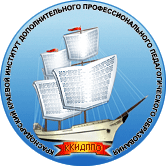 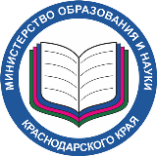 Краснодарский краевой институт дополнительного профессионального педагогического образованияУрочная деятельностьВнеурочная деятельностьКлассно-урочная система утверждает твердо регламентированный режим учебно-воспитатель-ной работы: постоянное место  и  продолжительность занятий,  ста-бильный состав учащихся примерно одинакового уровня подготовленности и одного возраста, стабильное расписание и имеет свои особенности:уроки проводятся по нормативным учебным программамурочные занятия обеспечивают четкое планирование и организацию учебно-воспитатель-ной работысистематический контроль процесса и результатов учебно-познавательной деятельности учащихсясистематическое и последовательное изложение материалауправление  развитием познавательных способностейформировать научное мировоззрение учащихсястимулирует домашнюю деятельность школьниковна уроке ученики овладевают не только системой знаний,  умений и навыков, но и самими методами познавательной деятельностиУ урока ограниченные возможности:- для вариативной творческой организации обучения, воспитания и развития личности школьника- создания оптимальных условий для самостоятельной деятельности учителей и учащихся- для учета личностных особенностей педагогов и школьников- для реальной индивидуализации и дифференциации обучения и воспитания детей и молодежи- для их эффективной социальной адаптации- для развития дружеских партнерских взаимоотношений взрос-лых и детей в совместной деятельностиВнеурочной деятельности  не присущи жесткая регламентация содержания и чисто управленческий подход при составлении программ, алгоритмов, планов. Внеурочная деятельность нацелена на индивидуальный, «штучный» характер воспитания ребёнка, причем воспитание основывается на увлеченности предметом той деятельности, которой учащийся отдает предпочтениеОтличительными особенностями внеурочной деятельности является:содержание внеурочной деятельности строится на изучении интересов и потребностей детей разных возрастных групп, имеется возможность учитывать потребности и интересы детей и членов их семейвнеурочная деятельность, строится на условиях добровольного участия, активности и самодеятельности детейпсихологическая атмосфера на занятиях внеурочной деятельности носит неформальный характер и способствует формированию равноправных отношений детей с педагогами на основе общих интересов и ценностей. допускается переход учащихся из одной группы в другую (по тематике, уровню интеллектуального развития, руководителю-педагогу)в отличие от других видов образования позволяет объединять все группы обучающихся: одаренных, имеющих отклонения в умственном развитии, имеющих физические недостатки, склонных к асоциальным формам поведения, разного возраста и т. д.быстрое реагирование на изменение родительского и ученического заказа содержания внеурочной деятельности при сохранении традиционных и инновационных видов деятельностипрактическая значимость полученных знаний и уменийширокое использование образовательного пространства (возможность проводить внеурочные занятия в различных помещениях: в библиотеке, актовом и спортивном залах, игровой комнате, во время экскурсии, прогулки и т.п.)нет строгого подчинения задач внеурочного занятия только обучающим задачам. Занятия в приоритете ставят цели формирования и развития определенных личностных качеств ребенка, формирование положительного психологического климата в детском коллективе, приобщение детей к нравственным и культурным ценностямотсутствие домашнего заданияФорма расположенияСхемаПлюсы данной формыМинусы данной формыБуква “U”1. Комфортный психологический климат (вербальный и невербальный контакт)2. Активность и инициатива учеников на занятии3. Стол – защита для ребенка (подготовка для работы в круге, постепенное снятие психологических барьеров – контакт глаз)4. Удобно демонстрировать пособия5. Удобно рассаживать левшей6. Эффективное осуществление индивидуального подхода1. Не способствует тесному контакту2. Дистанция по отношению к доскеКруг1. Тесный психологический контакт; демократизм отношений (равенство не только между участниками, но и между ними и педагогом)2. Чувство значимости каждого – повышение самооценки3.Чувство коллективизма4. Высокая степень активизации (даже робкие, слабые включаются в работу)5. Умение слушать и принимать чужую точку зрения6. Умение высказывать, отстаивать свою точку зрения7. Легче (для педагога) определить лидера8. Развитие речи, коммуникативных навыков9. Умение выступать перед аудиторией1. Диском-форт в начале работы для робких учеников (открытость, не за что спрятаться)«Кафе»1. Тесный психологический контакт для всех (контакт глаз)2. Демократизм отношений (равенство не только между участниками, но и между ними и педагогом)3. Чувство коллективизма4. Высокая степень активизации самостоятельной работы каждого члена группы (даже робкие, слабые включаются в работу)5. Экономия  времени  на  достижение результата6. Умение слушать и принимать чужую точку зрения7. Умение высказывать, отстаивать свою точку зрения8. Легче определить лидера1. Возникно-вение группировок, вероят-ность возникновения конф-ликтных ситуаций (внутри группы, между группами)2. Подавление одним – двумя личностями других членов группМесто проведенияВремяпроведенияФорма организацииШколапервая половина учебного дняутренняя зарядкаШколавторая половина учебного дняпрогулки, спортивно-оздоро-вительные часы, физкультурные праздники, спортивные кружки подвижных, народных оздоровительных игр и др.Учреждения дополнительного образованиявторая половина учебного дня (выходные)детские спортивные секции и школыШкольные оздоровительные лагеряканикулыразные виды спортивно-оздоровительной деятельности в соответствии с программой работы лагеряМетодыФормыМетоды формирования сознания- классные часы, их проведение и тематика в соответствии с планом воспитательной работы- беседы и диспуты с классом или индивидуально; читательские конференции- мини-лекции как самостоятельная работа, продолжительность которых не более 10 – 15 минутМетоды организации деятельности и формирования опыта поведения- регулярное участие в спортивных и оздоровительных мероприятиях- тренинги для изменения негативных внутренних установок обучающихся (в том числе и к наркотизации), формирование опыта позитивного отношения к себе, к окружающим, к миру в целомМетод проектов- исследовательские проекты (организация опроса среди сверстников для изучения вредных привычек в начальной школе)- творческие проекты – санитарные бюллетени, стенгазеты, рисунки и поделки по теме  здорового образа жизни№п/пНаименования разделов/модулей, темВсего часКоличество часовКоличество часовКоличество часовКоличество часовКоличество часовКоличество часовКоличество часовКоличество часовХарактеристика деятельности обучающихся№п/пНаименования разделов/модулей, темВсего час11223344Характеристика деятельности обучающихся№п/пНаименования разделов/модулей, темВсего часАудиторныеВнеаудиторныеАудиторныеВнеаудиторныеАудиторныеВнеаудиторныеАудиторныеВнеаудиторныеХарактеристика деятельности обучающихся1.1.11.21.3т.д.2.2.12.22.3т. д.Итого:Итого:№ п/пНаименования объектов и средствматериально-технического обеспеченияКоличество1.Библиотечный фонд (книгопечатная продукция)*1.Библиотечный фонд (книгопечатная продукция)*1.Библиотечный фонд (книгопечатная продукция)*2. Печатные пособия2. Печатные пособия2. Печатные пособия3. Технические средства обучения3. Технические средства обучения3. Технические средства обучения4. Экранно-звуковые пособия4. Экранно-звуковые пособия4. Экранно-звуковые пособия5. Игры и игрушки5. Игры и игрушки5. Игры и игрушки6. Оборудование кабинета (-ов)6. Оборудование кабинета (-ов)6. Оборудование кабинета (-ов)№п/пНаименования разделов, блоков, темВсего час.Количество часовКоличество часовХарактеристика деятельности обучающихся№п/пНаименования разделов, блоков, темВсего час.аудиторныевнеуади-торныеХарактеристика деятельности обучающихся1.2.3.т.д.I  год обученияИтого:Итого:1.23.т.д.II год обученияИтого:Итого:№ п/пНаименования объектов и средств материально-технического обеспеченияКоличество1. Библиотечный фонд (книгопечатная продукция)*1. Библиотечный фонд (книгопечатная продукция)*1. Библиотечный фонд (книгопечатная продукция)*2. Печатные пособия2. Печатные пособия2. Печатные пособия3. Технические средства обучения3. Технические средства обучения3. Технические средства обучения4. Экранно-звуковые пособия4. Экранно-звуковые пособия4. Экранно-звуковые пособия5. Игры и игрушки5. Игры и игрушки5. Игры и игрушки6. Оборудование класса6. Оборудование класса6. Оборудование классаI класс– 330 часов в год,II − IV классы– 340 часов в год,V − IX классы– 340 – 350 часов в год в зависимости от продолжительности учебного года в ОУНаправлениеСодержательная характеристика направленияПримерные формы реализации направленияСпортивно-оздоровительноеовладение  умениями организовать собственную здоровьесберегающую жизнедеятельность (режим дня, утренняя зарядка, подвижные игры, регулярные занятия спортом и т.д.)В форме еженедельных занятийСпортивно-оздоровительноеовладение  умениями организовать собственную здоровьесберегающую жизнедеятельность (режим дня, утренняя зарядка, подвижные игры, регулярные занятия спортом и т.д.)деятельность спортивных кружков, секцийкружок «Поговорим о правильном питании»кружок «Все цвета, кроме черного»секция ОФПСпортивно-оздоровительноеовладение  умениями организовать собственную здоровьесберегающую жизнедеятельность (режим дня, утренняя зарядка, подвижные игры, регулярные занятия спортом и т.д.)В форме интенсивовСпортивно-оздоровительноеовладение  умениями организовать собственную здоровьесберегающую жизнедеятельность (режим дня, утренняя зарядка, подвижные игры, регулярные занятия спортом и т.д.)школьные спартакиады, эстафетыигровые и тренинговые программытуристические слёты, туристические походы по родному краю.походы выходного дняпрофилактика вредных привычек, зависимости от ПАВ − дискуссии, тренинги, ролевые игры, обсуждения видеосюжетов и др. беседы, просмотры учебных фильмов, классные часы  о здоровье, здоровом образе жизнипропаганда экологически сообразного здорового образа жизни − беседы, тематические игры, театрализованные представления для младших школьников, сверстников, населения составление правильного режима занятий физической культурой, спортом, туризмом, рациона здорового питания, режима днябеседы с педагогами, психологами, медработниками, родителями о возможном негативном влиянии компьютерных игр, телевидения, рекламы на здоровье человекаДуховно-нравственноеприобщение уч-ся к культурным ценностям своего на-рода, его традициям, общечеловеческим  ценностям В форме еженедельных занятийДуховно-нравственноеприобщение уч-ся к культурным ценностям своего на-рода, его традициям, общечеловеческим  ценностям курс «Этика: азбука добра»классные часы, беседы, просмотр кинофильмов с целью знакомства с героическими страницами истории России, жизнью замечательных людей, с обязанностями гражданина беседы о подвигах Российской армии, защитниках Отечества, встречи с ветеранами и военнослужащимирасширение опыта позитивного взаимодействия в семье − беседы о семье, о родителях и прародителяхДуховно-нравственноеприобщение уч-ся к культурным ценностям своего на-рода, его традициям, общечеловеческим  ценностям В форме интенсивовДуховно-нравственноеприобщение уч-ся к культурным ценностям своего на-рода, его традициям, общечеловеческим  ценностям экскурсии, путешествия по историческим и памятным местам края, сюжетно-ролевые игры гражданского и историко-патриотического содержания, изучение учебных дисциплинэкскурсии, встречи и беседы с представителями общественных организацийучастие в социальных проектах и мероприятиях, проводимых детско-юношескими организациямиигры военно-патриотического содержания, конкурсы и спортивные соревнования, сюжетно-ролевые игры на местностивстречи и беседы с выпускниками своей школы. Организация и проведение национально-культурных и семейных праздниковвыполнение и презентация совместно с родителями творческих проектовзнакомство с деятельностью традиционных религиозных организацийОбщекультурноеформирование основ эстетической культуры,  воспитание ценностного отношения к прекрасномуВ форме еженедельных занятийОбщекультурноеформирование основ эстетической культуры,  воспитание ценностного отношения к прекрасномудеятельность школьного краеведческого музея беседы: «Красивые и некрасивые поступки», «Чем красивы люди вокруг нас» и др.обсуждение книг, художественных фильмов, телевизионных передач, компьютерных игр на предмет их этического и эстетического содержаниядеятельность школьного краеведческого музеяразличные виды творческой деятельности и художественное творчество в системе учреждений дополнительного образованияоформление класса и школы, озеленение пришкольного участкаОбщекультурноеформирование основ эстетической культуры,  воспитание ценностного отношения к прекрасномуВ форме интенсивовОбщекультурноеформирование основ эстетической культуры,  воспитание ценностного отношения к прекрасномупосещение музеев, театроворганизация выставок семейного художественного творчества, музыкальных вечеровэкскурсионно-краеведческая деятельность, реализация культурно-досуговых программ, посещение объектов художественной культуры с последующим представлением творческих работкраеведческая, поисковая, экологическая работа в местных и дальних туристических походах и экскурсиях, путешествиях и экспедицияхОбще-интел-лектуальноеформирование потребности к познанию, обеспечение общего интеллектуального развития, формирование умений и навыков проектной деятельности обучающихсяВ форме еженедельных занятийОбще-интел-лектуальноеформирование потребности к познанию, обеспечение общего интеллектуального развития, формирование умений и навыков проектной деятельности обучающихсятехнические и предметные кружкиинтеллектуальный клуб «Почемучка»предметные факультативыпредметные научные обществаОбще-интел-лектуальноеформирование потребности к познанию, обеспечение общего интеллектуального развития, формирование умений и навыков проектной деятельности обучающихсяВ форме интенсивовОбще-интел-лектуальноеформирование потребности к познанию, обеспечение общего интеллектуального развития, формирование умений и навыков проектной деятельности обучающихсяобщественный смотр знанийобщешкольные конференцииинтеллектуальные марафонынедели науки, техники и производстваконкурсы научно-фантастических проектоввечера неразгаданных тайнолимпиады по учебным предметамэкскурсии на промышленные и сельскохозяйственные предприятия, в научные организации, учреждения культуры, знакомство с профессиямивыполнение информационных проектов − дайджестов, электронных и бумажных справочников, энциклопедий, каталогов с приложением карт, схем, фотографий и др.сюжетно-ролевые экономические игры, создание игровых ситуаций по мотивам различных профессий, проведение внеурочных мероприятий − праздники труда, ярмарки, конкурсы, города мастеров, организация детских фирм и т. д.Социальноеосвоение социальных ролей, опыта социального взаимодействия в открытом социуме, приобщение к демократическим формам жизнедеятельностиВ форме еженедельных занятийСоциальноеосвоение социальных ролей, опыта социального взаимодействия в открытом социуме, приобщение к демократическим формам жизнедеятельностикурс «Экономика: первые шаги»курс «Компьютерная графика» участие в классном, школьном самоуправлениисоциальные пробы, участие в различных  организованных социальных акцияхтренинги формирования социальных навыковСоциальноеосвоение социальных ролей, опыта социального взаимодействия в открытом социуме, приобщение к демократическим формам жизнедеятельностиВ форме интенсивовСоциальноеосвоение социальных ролей, опыта социального взаимодействия в открытом социуме, приобщение к демократическим формам жизнедеятельностивыполнение социальных проектовучастие в общественно полезном трудедела благотворительности, милосердия, оказание помощи нуждающимся, забота о животных, живых существах, природеобщественно полезная деятельность на базе школы и взаимодействующих с ней учреждений дополнительного образования, других социальных институтовНаправления внеурочной деятельностиНаименование курса внеурочной деятельностиКоличество часов в неделюКоличество часов в неделюКоличество часов в неделюКоличество часов в неделюКоличество часов в неделюКоличество часов в неделюКоличество часов в неделюКоличество часов в неделюКоличество часов в неделюКоличество часов в неделюНаправления внеурочной деятельностиНаименование курса внеурочной деятельностиVVVIVIVIIVIIVIIIVIIIIXIXНаправления внеурочной деятельностиНаименование курса внеурочной деятельностиАБАБАБАБАБспортивно-оздоровительноеспортивно-оздоровительноедуховно-нравственноедуховно-нравственноесоциальноесоциальноеобщеинтел-лектуальноеобщеинтел-лектуальноеобщекультурноеобщекультурноеВсего (по классам):Всего (по классам):Итого:Итого:Направления внеурочной деятельностиНаименование курса внеурочной деятельностиКоличествочасов в неделюОбщий объемчасов по направлению в годспортивно-оздоровительное духовно-нравственное социальное общеинтеллектуальное общекультурное Итого:№ п/пФИО учащегосяНаправление внеурочной деятельности(количество часов в год)Направление внеурочной деятельности(количество часов в год)Направление внеурочной деятельности(количество часов в год)Направление внеурочной деятельности(количество часов в год)Направление внеурочной деятельности(количество часов в год)Общий объемчасов в год№ п/пФИО учащегосяспортивно-оздоровительноедуховно-нравственноесоциальноеобщеинтел-лектуальноеобщекультурноеОбщий объемчасов в год1.2.3.Всего по классу:Всего по классу:Классыи группыПНВТСРЧТПТСБКаникулярное время3 АКружок«По-движные игры народов мира» 10.30Кружок«Я − иссле- дователь»14.00-14.35Кружок «Истоки»14.00 − 14.35Кружок«По-движные игры народов мира» 10.303 БКружок«По-движные игры народов мира» 10.30 − 11.15Кружок«Я − иссле- дователь»14.00 − 14.35Кружок «Истоки»14.00 – 14.35.Кружок«По-движные игры народов мира» 10.30Кружок«Я − исследователь» − 1.11 10.00 − 11.203 ВКружок«По-движные игры народов мира» 10.30-11.15Кружок«Я-иссле- дователь»14.00-14.35Кружок «Истоки»14.00.- 14.35Кружок«По-движные игры народов мира» 10.30Гр. 1 (3а, б, в − 15 чел.)Мастерская «Юный художник»14.00 − 14.35Мастерская «Юный художник»9.00. − 9.35Гр. 2 (3а, б, в − 15 чел.)Мастерская «Юный художник»15.00 − 15.35Мастерская  «Юный художник»2 ноября 10.00Гр. 3.(3а − 12 чел.)Клуб«Ключ»14.00-14.35Клуб «Ключ» 2 ноября 10.00Гр. 4. (3а, б.  − 15 чел.)Клуб «Лучик»14.00Клуб «Лучик» 3 ноября10.00.Группа 5.(3а – 12 чел.)Секция ОФП10.00Секция ОФП10.001 ноября 12.00 − 13.00Гр. 5.(3б – 5 чел.)Кру-жок«Юные эколо-ги»14.00-14.35«Юные экологи»1 ноября 12.00-13.15Гр. 6. Индивидуальный образовательный маршрут(3в− 5чел.)Занятие 14.00 − 14.35Занятие 14.00 − 14.35.Индивидуальный образовательный маршрут2 ноября 11.00 − 11.40Гр. 7.Учащиеся 3 а, б, в.-15чел.Ансамбль «Домисолька»14.40 – 15.15Ансамбль «Домисолька»14.40 – 15.15Ансамбль «Домисолька»12.00 − 12.40Гр. 8.Учащиеся 3 а, б.-16 чел.Студия бального танца13.40 − 14.20Студия бального танца13.40 − 14.20ПонедельникВторникСредаЧетвергПятница Суббота Каникулы Кружок«Подвижные игры народов мира» 10.30.Кружок«Подвижные игры народов мира» 10.30Кружок«Я − исследователь» 1ноября 10.00. − 11.20.Мастерская  «Юный художник»14.00 − 14.35Кружок «Я − исследователь»14.00 – 14.35.Кружок «Истоки»14.00 − 14.353 ноября экскурсия в музей12.00 − 14.00№п/пНазвание модуляОбщее количество часовЧасыаудиторных занятийЧасы внеаудиторныхактивных занятий1.Общеинтеллектуальное направление: работа научного общества учащихся34341.1Общие занятия. Введение в исследовательскую деятельность881.2Занятия секций НОУ. Проработка индивидуальных исследовательских тем 18181.3Конференция научного общества учащихся882.Общеинтеллектуальное направление: проведение интеллектуальных викторин34342.1Составление вопросов к играм10102.2Игры и турниры24243.Общекультурное направление:организация школьных праздников6814543.1Разработка сценария10103.2Репетиционная работа443.3Подготовка праздников27273.4Проведение праздников27274.Социальное направление: выпуск общешкольной газеты3412224.1Как делается газета224.2Пробы10104.3Выпуск классной газеты2210125.Социальное направление: Работа школьных органов самоуправления6818505.1Подготовка сбора (заседания)665.2Самоподготовка класса184145.3Проведение сборов (заседаний) 885.4Анализ сбора (заседания)445.5Подготовка и организация школьниками акций1046КлассНазвание клуба, студииДатапроведенияКоличествочасов (не более 6 часов на один интенсив)*1а, в, г, дКлуб «Прекрасное рядом»31.1021а, в, г, дКлуб «Прекрасное рядом»02.1121а, в, г, дКлуб «Прекрасное рядом»10.1221а, в, г, дКлуб «Прекрасное рядом»06.0131а, в, г, дКлуб «Прекрасное рядом»21.0121а, в, г, дКлуб «Прекрасное рядом»28.0121а, в, г, дКлуб «Прекрасное рядом»11.0221а, в, г, дКлуб «Прекрасное рядом»14.0231а, в, г, дКлуб «Прекрасное рядом»25.0221а, в, г, дКлуб «Прекрасное рядом»10.0321а, в, г, дКлуб «Прекрасное рядом»17.0321а, в, г, дКлуб «Прекрасное рядом»29.0331а, в, г, дКлуб «Прекрасное рядом»07.0421а, в, г, дКлуб «Прекрасное рядом»12.0521а, в, г, дКлуб «Краевед»01.1131а, в, г, дКлуб «Краевед»03.1131а, в, г, дКлуб «Краевед»10.1131а, в, г, дКлуб «Краевед»21.0121а, в, г, дКлуб «Краевед»04.0221а, в, г, дКлуб «Краевед»13.0231а, в, г, дКлуб «Краевед»15.0231а, в, г, дКлуб «Краевед»03.0321а, в, г, дКлуб «Краевед»17.0321а, в, г, дКлуб «Краевед»27.0331а, в, г, дКлуб «Краевед»14.0421а, в, г, дКлуб «Краевед»28.0421а, в, г, дКлуб «Краевед»19.053ИТОГО:ИТОГО:ИТОГО:64 часаКритерииКритерииПоказателиПриемы и  методы  изучения(приложение)ИсполнительИсполнительАнализ общего состояния внеурочной деятельностиАнализ общего состояния внеурочной деятельностиАнализ общего состояния внеурочной деятельностиАнализ общего состояния внеурочной деятельностиАнализ общего состояния внеурочной деятельностиАнализ общего состояния внеурочной деятельностиВовлеченность учащихся в систему внеурочной деятельностиВовлеченность учащихся в систему внеурочной деятельности- охват учащихся программами внеурочной деятельности- сохранность контингента- сформированность активной позиции учащихся во внеурочной деятельностианализ участия учащихся во внеурочной деятельностипедагогическое наблюдениеклассный руководитель, заместитель директора по воспитательной работеклассный руководитель, заместитель директора по воспитательной работеРесурсная обеспеченность процесса функционирования системы внеурочной деятельностиРесурсная обеспеченность процесса функционирования системы внеурочной деятельности- обеспеченность кадровыми ресурсами- обеспеченность информационно-технологическими ресурсами- обеспеченность финансовыми ресурсамиметод экспертной оценкиметоды индивидуальной и групповой оценкианкетированиепедагогическое наблюдениепедагоги, реализующие программы внеурочной деятельности, заместитель директора по воспитательной работепедагоги, реализующие программы внеурочной деятельности, заместитель директора по воспитательной работеЭффективность внеурочной деятельностиЭффективность внеурочной деятельностиЭффективность внеурочной деятельностиЭффективность внеурочной деятельностиЭффективность внеурочной деятельностиЭффективность внеурочной деятельностиЛичность школьникаЛичность школьникаЛичность школьникаЛичность школьникаЛичность школьникаЛичность школьникаСамоопределение- формирование основ гражданской идентичности личности- формирование картины мира культуры- развитие Я-кон-цепции и самооценки личности- формирование основ гражданской идентичности личности- формирование картины мира культуры- развитие Я-кон-цепции и самооценки личности1. «Беседа о школе» (Т.А. Нежновой, Д.Б.Элькони-на, А.Л. Венгера)2. «Кто я?» (М. Кун)1. «Беседа о школе» (Т.А. Нежновой, Д.Б.Элькони-на, А.Л. Венгера)2. «Кто я?» (М. Кун)классный руководитель,школьный психолог, социальный педагогСмыслообразование - формирование ценностных ориентиров и смыслов учебной деятельности- формирование ценностных ориентиров и смыслов учебной деятельности1. Методика «Цветик-семицветик»2. Опросник мотивации «Беседа о школе» (Т.А. Нежновой, Д.Б.Элько-нина, А.Л. Венгера)3. Оценка уровня воспитанности ученика (по Н.П.Капустину)1. Методика «Цветик-семицветик»2. Опросник мотивации «Беседа о школе» (Т.А. Нежновой, Д.Б.Элько-нина, А.Л. Венгера)3. Оценка уровня воспитанности ученика (по Н.П.Капустину)классный руководитель,школьный психологНравственно-этическая ориентация- формирование единого образа мира при разнообразии культур-развитие этических чувств - знание основных моральных норм- формирование моральной самооценки-развитие доброжелательности, внимательности к людям, готовности к сотрудничеству и дружбе- формирование установки на здоровый и безопасный образ жизни- формирование единого образа мира при разнообразии культур-развитие этических чувств - знание основных моральных норм- формирование моральной самооценки-развитие доброжелательности, внимательности к людям, готовности к сотрудничеству и дружбе- формирование установки на здоровый и безопасный образ жизниБеседа «Что та-кое хорошо, и что такое плохо» (1 класс)Адаптированный вариант теста Н.Е. Щурковой «Размышляем о жизненном опыте» (III – IV классы)Методика «Репка»Методика С.М. Петровой «Русские пословицы»Методика «Что мы ценим в людях?»Методика Н.Е. Богуславской «Закончи предложение»Беседа «Что та-кое хорошо, и что такое плохо» (1 класс)Адаптированный вариант теста Н.Е. Щурковой «Размышляем о жизненном опыте» (III – IV классы)Методика «Репка»Методика С.М. Петровой «Русские пословицы»Методика «Что мы ценим в людях?»Методика Н.Е. Богуславской «Закончи предложение»классный руководитель,школьный психолог, социальный педагогДетский коллективДетский коллективДетский коллективДетский коллективДетский коллективДетский коллективСформирован-ность детского коллектива- благоприятный психологический микроклимат- уровень развития коллективных взаимоотношений- развитость самоуправления-наличие традиций- благоприятный психологический микроклимат- уровень развития коллективных взаимоотношений- развитость самоуправления-наличие традицийсоциометрияиндекс групповой сплоченности. Методика А.Н. Лутошкина «Какой у нас коллектив?»методика   определения уровня развития самоуправления (по Рожкову)социометрияиндекс групповой сплоченности. Методика А.Н. Лутошкина «Какой у нас коллектив?»методика   определения уровня развития самоуправления (по Рожкову)классный руководитель, педагог-организатор, старший вожатый, заместитель директора по воспитательной работеСформированность мотивации учащихся к участию в общественно полезной деятельности коллектива- включенность обучающихся во внеурочную деятельность- включенность обучающихся во внеурочную деятельностьметодика «Выявление мотивов учащихся в делах классного и общественного коллективов» методика «Выявление мотивов учащихся в делах классного и общественного коллективов» классный руководительСформированность коммуникативной культуры учащихся- коммуни-кабельность- взаимодействие со сверстниками, родителями, педагогами- коммуни-кабельность- взаимодействие со сверстниками, родителями, педагогамиметодика выявления коммуникативных склонностей (по Р.В. Ов-чаровой)методика выявления коммуникативных склонностей (по Р.В. Ов-чаровой)классный руководительПрофессиональная позиция педагогаПрофессиональная позиция педагогаПрофессиональная позиция педагогаПрофессиональная позиция педагогаПрофессиональная позиция педагогаПрофессиональная позиция педагогаЭффективность работы кружка/ секции/ клуба/ объединения- посещаемость, сохранность контингента- применение проектных и иных современных технологий, обеспечивающих деятельностный подход-участие учащихся в выставках, конкурсах, соревнованиях и т.п. - посещаемость, сохранность контингента- применение проектных и иных современных технологий, обеспечивающих деятельностный подход-участие учащихся в выставках, конкурсах, соревнованиях и т.п. 1. Анализ данных2. Посещение внеурочных занятий1. Анализ данных2. Посещение внеурочных занятийзаместитель директора по воспитательной работеПроектирование и прогнозирование процесса внеурочной деятельности- наличие рабочей программы и ее соответствие предъявляемым требованиям- ведение журнала- формирование ученического портфолио- наличие рабочей программы и ее соответствие предъявляемым требованиям- ведение журнала- формирование ученического портфолиоанализ программпроверка журналованализ содержания «портфеля достижений» учащихсяанализ программпроверка журналованализ содержания «портфеля достижений» учащихсязаместитель директора по воспитательной работеПродуктивность внеурочной деятельностиПродуктивность внеурочной деятельностиПродуктивность внеурочной деятельностиПродуктивность внеурочной деятельностиПродуктивность внеурочной деятельностиПродуктивность внеурочной деятельностиПродуктивность внеурочной деятельности- уровень достижения ожидаемых результатов- достижения учащихся в выбранных видах внеурочной  деятельности- рост мотивации к активной познавательной деятельности- уровень достижения ожидаемых результатов- достижения учащихся в выбранных видах внеурочной  деятельности- рост мотивации к активной познавательной деятельностианализ освоения учащимися программ внеурочной деятельностианализ содержания «портфеля до-стижений» учащихсяанализ результатов участия детей в турнирных мероприятиях состязательного характерапедагогическое наблюдениеметодика «Репка»анализ освоения учащимися программ внеурочной деятельностианализ содержания «портфеля до-стижений» учащихсяанализ результатов участия детей в турнирных мероприятиях состязательного характерапедагогическое наблюдениеметодика «Репка»педагоги, реализующие программы внеурочной деятельности, заместитель директора по воспитательной работеУдовлетворенность учащихся, их родителей, педагоговорганизацией внеурочной деятельности и ее результатамиУдовлетворенность учащихся, их родителей, педагоговорганизацией внеурочной деятельности и ее результатамиУдовлетворенность учащихся, их родителей, педагоговорганизацией внеурочной деятельности и ее результатамиУдовлетворенность учащихся, их родителей, педагоговорганизацией внеурочной деятельности и ее результатамиУдовлетворенность учащихся, их родителей, педагоговорганизацией внеурочной деятельности и ее результатамиУдовлетворенность учащихся, их родителей, педагоговорганизацией внеурочной деятельности и ее результатами- удовлетворенность школьников участием во внеурочной деятельности- сформированность у родителей чувства удовлетворенности посещением ребенком внеурочных занятий- удовлетворенность педагогов организацией и ресурсным обеспечением внеурочной деятельности, ее результатами- удовлетворенность школьников участием во внеурочной деятельности- сформированность у родителей чувства удовлетворенности посещением ребенком внеурочных занятий- удовлетворенность педагогов организацией и ресурсным обеспечением внеурочной деятельности, ее результатамитестированиебеседаанкетированиецветописьметод незаконченного предложениятестированиебеседаанкетированиецветописьметод незаконченного предложенияпедагоги, реализующие программы внеурочной деятельности, классный руководитель заместитель директора по воспитательной работеФамилия,имяученикаЖелание для себяДля родных и близкихДля класса и школыДля всех людейАнтонова  Аня31, 2, 64,57ПараметрыЯоцениваю себяМеня оценивает учительИтоговые оценкиЛюбознательность:- мне интересно учиться- я люблю мечтать- мне интересно находить ответы на непонятные вопросы- мне нравится выполнять домашние задания- я стремлюсь получить хорошие отметкиТрудолюбие:- я старателен в учебе- я внимателен- я помогаю другим в делах и сам обращаюсь за помощью- мне нравится помогать родителям, выполнять домашнюю работу- мне нравится дежурство в школеБережное отношение к природе:- к земле- к растениям- к животным- к природеМое отношение к школе:- я выполняю правила для учащихся- я добр в отношениях с людьми- я участвую в делах класса и школыКрасивое в моей жизни:- я аккуратен в делах- я опрятен в одежде- мне нравится все красивое вокруг меня- я вежлив в отношениях с людьмиКак я отношусь к себе:- я управляю собой- я соблюдаю санитарно-гигиенические правила ухода за собой- у меня нет вредных привычекНомервопросаБуква ответаБуква ответаБуква ответаНомервопросаабв123т.д.Фамилия, имя учащегосяКачества личностиКачества личностиКачества личностиФамилия, имя учащегосяФизическая сила и выносливостьУмственнаяработоспособностьСила воли1. Андреев Миша2. Баранов Саша3. Белоусова Надя+--+-+++-Статусная группаКоличество полученных выборов«Звезды»В два раза больше, чем среднее число полученных выборов одним испытуемым«Предпочитаемые»В полтора раза больше, чем среднее число полученных выборов одним испытуемым«Принятые»«Непринятые»В полтора раза меньше, чем среднее число полученных выборов одним испытуемым«Отвергнутые»Равно нулю или в два раза меньше, чем число полученных выборов одним испытуемым4 3 2 1 01. Считаю для себя важным добиваться, чтобы коллектив моей группы работал лучше4 3 2 1 02. Вношу предложения по совершенствованию работы группы4 3 2 1 03. Самостоятельно организую отдельные мероприятия в группе4 3 2 1 04. Участвую в подведении итогов работы группы, в определении ближайших задач4 3 2 1 05. Считаю, что группа способна к дружным самостоятельным действиям4 3 2 1 0 6. У нас в группе обязанности четко и равномерно распределяются между учащимися4 3 2 1 0 7. Выборный актив в нашей группе пользуется авторитетом среди всех членов коллектива4 3 2 1 0 8. Считаю, что актив в нашей группе хорошо и самостоятельно справляется со своими обязанностями4 3 2 1 0 9. Считаю, что учащиеся нашей группы добросовестно относятся к выполнению своих общественных обязанностей4 3 2 1 0 10. Своевременно и точно выполняю решения, принятые      собранием или активом группы4 3 2 1 0 11. Стремлюсь приложить все усилия, чтобы задачи, поставленные перед коллективом, были выполнены4 3 2 1 0 12. Готов ответить за результаты своей работы и за результаты работы своих товарищей4 3 2 1 0 13. Мы хорошо представляем себе задачи, которые стоят перед коллективом учебного заведения4 3 2 1 0 14. Учащиеся моей группы часто участвуют в организации разнообразных мероприятий всего коллектива учебного заведения4 3 2 1 0 15. Мы стремимся помочь представителям коллектива группы в органах самоуправления всего коллектива учебного заведения в решении задач, стоящих перед ними4 3 2 1 0 16. Мои товарищи и я регулярно участвуем в обсуждении проблем, стоящих перед коллективом учебного заведения4 3 2 1 0 17. Мы стремимся к тому, чтобы сотрудничать в решении задач, стоящих перед всем коллективом, с другими группами и объединениями4 3 2 1 0 18. Удовлетворен отношением моих товарищей к другим группам4 3 2 1 0 19. Мы стремимся помочь другим коллективам в разрешении трудностей, возникающих перед ними4 3 2 1 0 20. Считаю, что учащиеся, избранные в органы самоуправления учебного заведения, пользуются заслуженным авторитетом4 3 2 1 0 21. Учащиеся моей группы добросовестно относятся к выполнению поручений органов самоуправления всего коллектива4 3 2 1 0 22. Мы стремимся к тому, чтобы коллектив учебного заведения достиг более высоких результатов4 3 2 1 0 23. Готов отстаивать интересы всего коллектива в других коллективах и общественных организациях4 3 2 1 0 24. Осознаю свою ответственность за результаты работы всего коллективаМетодические рекомендации по организации внеурочной деятельности в общеобразовательных учреждениях, реализующих общеобразовательные программы начального общего образования в Краснодарском крае3Методические рекомендации по организации внеурочных занятий в ОУ. Содержательные и организационные особенности их проведения13Методические рекомендации  по оформлению программ внеурочной  деятельности в рамках реализации ФГОС НОО28Об организации внеурочной деятельности в общеобразовательных учреждениях, реализующих ФГОС начального и основного общего образования37Методические рекомендации по организации внеурочной деятельности в рамках реализации ФГОС в формате «интенсивов»56Методические рекомендации по оценке результатов внеурочной деятельности учащихся в рамках ФГОС64Методики оценки результатов внеурочной деятельности учащихся в рамках ФГОС 72